МБОУ «Ибряевская основная общеобразовательная школа»Красногвардейского района Оренбургской областиОбобщенный опыт работы ТЕМА: ЭКОЛОГИЧЕСКОЕ ВОСПИТАНИЕ  В ГЕОГРАФИЧЕСКОМ ОБРАЗОВАНИИ УЧАЩИХСЯ Юлдашева Асия Ахметовна, учитель географии                                                                                                                      МБОУ «Ибряевская основная общеобразовательная школа»                           2011СОДЕРЖАНИЕВведение												3Глава 1 Теоретические основы экологического обучения и воспитания школьников в системе географического образования			       10    1.1 Современные подходы к обоснованию сущности экологического образования и воспитания								       10     1.2.  Модель  экологического  обучения и воспитания в системе  школьного географического образования					                 15Глава 2.Опыт организации экологического воспитания учащихся на уроках географии      2.1. Методические основы  экологического воспитания учащихся на уроках географии									       26     2.2 Диагностика  и анализ изучения сформированности  экологической культуры учащихся									       59     Заключение										       68     Список литературы								        70     Приложение 1 									        72     Приложение2									                  76     Приложение3										        78 ВВЕДЕНИЕАктуальность опытаСовременное образование рассматривается как важнейший фактор модернизации общества. Основной целью модернизации современного общества является выход на качественно новый, устойчивый уровень развития, обеспечивающий высокое качество жизни народа в благоприятной среде обитания и национальную безопасность. Достижение этой цели зависит от того, сможем ли мы сделать модернизацию действительно «новой экологической», «ориентированной на производства, не нарушающие равновесия биосферы».   Современное экологическое образование является «особой образовательной областью, призванной реализовать идеи становящегося ныне информационно-экологического общества, в котором высшей ценностью будут жизнь человека на Земле, предпосылки и условия ее сохранения, интересы и потребности не только здравствующих, но и будущих поколений». Такая интерпретация сущности экологического образования свидетельствует о том, что оно ориентировано на «увеличение адаптивной способности данного общества» и нацелено на создание механизма устойчивого развития.Различные аспекты экологических знаний направлены на оптимизацию деятельности человека по использованию природы, достижение гармонии отношений между обществом и природой. Решению этой задачи благоприятствует процесс экологизации всех областей науки, производства, искусства, морали, права и образования. Становление и теоретическое осмысление экологии, проблем в науке, их актуальность и значимость для хозяйства определили развитие педагогического аспекта этих проблем, формирование нового направления в педагогической теории и школьной практике.                                                                                                                                        Проблема актуальности экологического знания вследствие обострения взаимоотношений общества и природы находит отражение во всех известных ныне науках и проецируется на все школьные дисциплины. Школьная география, содержание которой отражает основы географической науки, отличается от других учебных дисциплин комплексным подходом к изучению природы, общества и характера их взаимоотношений. География является одним из школьных предметов, интегрирующих естественнонаучные и социально-экономические знания. Все это позволяет утверждать, что школьная география обладает значительным потенциалом для достижения целей экологического обучения и воспитания. Таким образом, актуальность проблем экологического образования и воспитания возрастает. Это вызвано:- необходимостью повышения экологической культуры человека;- необходимостью постоянного сохранения и улучшения условий жизни человека на Земле;- необходимостью решения актуальных проблем, связанных с уменьшением жизненного пространства, приходящегося на одного человека;- необходимостью сохранения и восстановления, рационального использования и приумножения природных богатств;- низким уровнем восприятия человеком экологических проблем как лично значимых;- недостаточно развитой у человека потребностью практического участия в природоохранной деятельности           - необходимостью разработки научно-методических основ  экологического воспитания в географическом образовании и отсутствием теории и научно обоснованной методики решения этой проблемы;         - сохраняющейся до настоящего времени ориентацией средней школы на трансляцию знаний, умений и навыков, и необходимостью готовить учащихся к активной творческой и социально-значимой экологической деятельности ;       Необходимость определения способов разрешения совокупности изложенных выше противоречий и составляет проблему настоящего исследования, связанную с социальным заказом страны, нуждающейся в личности, готовой к активной творческой, экологически обусловленной деятельности в своей стране. В связи с указанной проблемой определены цели и задачи данного опыта. Цели и задачи.Цель: теоретически обосновать модель экологического воспитания в  географическом образовании  и реализация его в системе школьного образования .Объект исследования – школьное экологическое  воспитание и его роль в учебно- воспитательном процессе. Предмет исследования – теоретические основы и практика реализации  школьного экологического образования. Гипотеза – знания учащимися географической характеристики и экологических проблем края, района, села, будут способствовать повышению уровня экологического образования и воспитания экологической культуры школьников, если:- создана концепция географического образования, важнейшим положением которой является необходимость усиления экологического образования, являющееся основой успешного внедрения в сознание подрастающего поколения идей устойчивого развития;- выявлены факторы, оказывающие влияние (положительные и отрицательные) на развитие экологического образования;- создана система экологического воспитания, реализуемая путями основного и дополнительного образования;Создаст возможности выработать у учащихся навыки и умения (интеллектуальные, творческие и практические), которые проявятся в:·     повышение у детей и подростков интереса к изучению своей малой Родины, уровня их экологической культуры;·    получение элементарных знаний по экологической безопасности;·    умение оценивать характер воздействия человека на окружающую среду;·    овладение теоретическими и практическими умениями исследовательской природоохранительной деятельности. Задачи :- выявить сущность экологического воспитания, реализуемого путями основного и дополнительного образования;- изучить теорию и практику состояния исследуемой проблемы;- обосновать эмпирические методы за счет анкетирования, интервьюрования, обобщения ППОДля решения поставленных задач использовался комплекс взаимодополняющих методов:·              теоретических (анализ философской, научной педагогической, психологической и методической литературы; анализ образовательных стандартов, программ и учебников географии 6 – 11 классов; изучение нормативной и программно-методической документации РФ об Образовании, в том числе экологическом);·                 эмпирических (систематические наблюдения в школьной практике, собеседование, анкетирование, интервьюирование, обобщение передового педагогического опыта). Ожидаемые результаты      Результативность деятельности определяется индивидуальными критериями профессионально-педагогической деятельности, а именно:- показателями эффективности работы учителя, которые могут быть двоякими – результативными и процессуальными. К результативным можно отнести: эффективность, профессиональное мастерство и творчество учителя, победы и призовые места учеников на конкурсах, слетах, олимпиадах районного, краевого и Всероссийского и Международного  уровня.  К процессуальным – разнообразие задач профессиональной деятельности, использование разнообразных технологий, опора на прошлый опыт, специализация, универсализация, квалификация.- показателями развитости профессионального общения считаются: результативность профессиональной деятельности при ее коллективном выполнении; владение приемами работы в «команде»; создание новых форм делового и творческого общения, бесконфликтное сотрудничество.- показателями зрелости личности педагога могут выступать: понимание системы нравственных ценностей, способность к накоплению и анализу собственного профессионального опыта, способность поддерживать удовлетворенность трудомГлава 1. Теоретические основы экологического обучения и воспитания школьников в системе географического образования1.1 Современные подходы к обоснованию сущности экологического образования и воспитания     Одно из необходимых условий эффективности осуществления решений и мер, направленных на рациональное природопользование и предотвращение кризисных экологических ситуаций, – развертывание экологического образования, призванного формировать культуру производственной деятельности и поведения личности. Наряду с теорией и практикой природопользования экологическое образование выступает важнейшей составляющей процесса гармонизации в системе человек-природа-общество.   Экологическое образование было выдвинуто ЮНЕСКО и Программой ООН по охране окружающей среды в разряд основных средств оптимизации взаимодействия человека и природы.На конференции ООН по окружающей среде и развитию (Рио-де-Жанейро, 1992) было принято решение содействовать просвещению, информированию населения и подготовке кадров, чтобы преобразовать концепцию устойчивого развития в систему духовных и профессиональных установок человечества .   Сегодня ни у кого не возникает сомнений по поводу важности обучения и воспитания подрастающего поколения в духе бережного отношения к среде своего обитания. Но на сегодняшний день среди исследователей нет однозначного подхода как к трактовке термина «экологическое образование», так и к стратегии его развития.    Специалисты в области экологического образования справедливо определяют его как особую образовательную область, включающую в себя специальные интегрированные курсы экологии, содержательные модули экологического характера всех линейных дисциплин общеобразовательных учреждений разных рангов, внеклассную и внешкольную натуралистическую работу, а также самообразовательную деятельность учащихся .    Рассматривая экологическое образование как целостный процесс, существующий в контексте определенной социальной реальности, В. П. Соломин полагает, что его надо рассматривать во взаимосвязи с социальными явлениями .      Н.М. Мамедов и С.Н. Глазачев понимают под экологическим образованием непрерывный образовательный процесс, направленный на усвоение систематизированных знаний об окружающей среде, умений и навыков природоохранной деятельности, формирование общей экологической культуры. «Всестороннее экологическое образование возможно, – отмечают они, - если сформировалась соответствующая теоретическая система знаний и потребность в ее «опредмечивании» и дальнейшем развитии» .    Известный ученый И.Д. Зверев, создавший первую концепцию экологического образования, считал, что экологическое образование предусматривает педагогически целенаправленное воздействие на учащихся, в процессе которого они усваивают научные основы взаимодействия общества и природы, овладевают прикладными знаниями, практическими умениями и навыками по оптимизации воздействия на природную и преобразованную среду .  По мнению С.В. Алексеева, экологическое образование – это «непрерывный процесс наследования и расширенного воспроизводства человеком экологической культуры, направленный на формирование системы научных и практических знаний и умений, ценностных ориентаций, поведения и деятельности, обеспечивающих ответственное отношение к окружающей социально-природной среде, устойчивое развитие человечества как коэволюцию природы и общества» . В настоящее время обострившиеся противоречия в системе человек–природа–общество обусловили необходимость поиска новых стратегических путей развития экологического образования.      На наш взгляд, под экологическим образованием понимается психолого-педагогический процесс формирования у людей научных основ природопользования и охраны природы, необходимых умений, навыков и ценностных ориентаций в обращении с окружающей средой, развитие на всех этапах жизни гражданина мировоззрения, эстетических взглядов и этики поведения, основанных на непрерывной связи всего человечества и каждого человека в отдельности с будущим биосферы, воспитание чувства личной ответственности за состояние природных условий и ресурсов, глубокой внутренней убежденности в необходимости разумного поведения в природе каждого члена общества.     Непрерывное экологическое образование предполагает не только обучение и воспитание личности в учебных заведениях всех ступеней и профилей, повышение квалификации учителей, соответствующую подготовку специалистов, пропаганду среди населения бережного отношения к природе и культуре.     В начале 90-х гг., в период реформирования общеобразовательной школы, в учебные планы некоторых школ был включен предмет «экология». Практика обучения этому предмету выстраивалась интуитивно, без опоры на теорию и без какого-либо методического сопровождения. В результате оказалось, что включение этой дисциплины в школьный учебно-воспитательный процесс, не смогло изменить общее состояние школьного экологического обучения и воспитания, компенсировать недостаток его в других предметах и, главное, – повлиять на формирование у школьников убеждений в необходимости бережного отношения к окружающей среде. В этом случае трудно не согласиться с мнением специалистов, которые сомневаются в том, что предмет «Экология» является панацеей от всех бед в деле экологического «ликбеза»: «Не думаю, что большинству населения, необходимо овладение огромным понятийным аппаратом экологии, ее законами и методиками экологических исследований. Этим должны владеть специалисты. Человек, далекий от данной предметной области, должен знать простые правила поведения, позволяющие ему жить так, чтобы не наносить вреда себе самому и окружающему миру …» .    С середины 80-х г.г. ХХ века в нашей стране среди широких масс населения резко возросло внимание к состоянию окружающей среды. Средства массовой информации, популярная и даже научная литература оказались переполненными материалом, в той или иной степени связанным с проблемой преодоления негативных последствий воздействия человека на природу. Повышение внимания общества к проблемам взаимодействия с природой, безусловно, прогрессивно. Однако возникший в стране «экологический бум» принес с собой не только позитивные сдвиги в сознании людей. Заниматься решением экологических проблем стало модным и престижным делом, а это в свою очередь, породило большую массу людей, возжелавших заниматься «экологией», но не имеющих для этого специальной подготовки.    Наряду с традиционным научным пониманием экологии, в последнее время появились попытки толковать ее более широко: то как некую универсальную науку о «структуре природы», то как всеобъемлющую область знаний о взаимодействии человеческого общества с окружающей средой. Все современные определения понятия «экология» перечислить не представляется возможным, поэтому приведем наиболее характерные. «Наука, которая занимается охраной и восстановлением окружающей среды, называется экологией» ,«Под экологией традиционно понимается сохранение среды обитания, прежде всего, природной» ,«Экология представляет собой синергетическую область знаний о природе, которая включает в себя естественнонаучные, социогуманитарные и технические сведения о взаимодействии сложных живых систем, включая человека и общество, с окружающей средой» . В нашем исследовании мы придерживаемся классического определения понятия «экология».   Полагаем, что необходимо строже подходить к употреблению термина «экология» и производных от него, так как в противном случае возникает обыкновенная терминологическая подмена, затрудняющая формирование экологического образования в целом, и экологической подготовки школьников при обучении географии, в частности.1.2 Модель экологического обучения и воспитания в системе школьного географического образования    Для конструирования модели экологического обучения и воспитания в курсе школьной географии были определены принципы, лежащие в основе формирования целей и задач, конструирования и содержания и построения процесса экологической подготовки школьников при обучении географии.    В ходе создания модели мы исходили из положения, что любая система состоит из взаимосвязанных компонентов, способна к развитию и функционирует во взаимосвязи с окружающей ее средой. При конструировании модели предполагалось, что экологическая подготовка учащихся при обучении географии, может рассматриваться, с одной стороны, как подсистема в географическом образовании, с другой – как часть экологического образования школьников.                 Главными системообразующими в данной системе являются связи, объединяющие и пронизывающие все компоненты системы, и исходящие из синтеза идей, целей и задач экологического и географического образования. К этим связям относятся: интеграция экологических и географических знаний, умений и навыков; взаимосвязь процессов экологизации и социализации личности на разных этапах учебно-воспитательного процесса. С учетом этих процессов было сформировано содержание экологической подготовки школьников и произведено проектирование процесса обучения и воспитания.      При построении системы экологического обучении и воспитания мы опирались на педагогические принципы: развивающего и воспитывающего обучения, фундаментальности образования и его профессиональной направленности, культуросообразности и природосообразности, научности и связи теории с практикой, систематичности, сознательности и активности учащихся в обучении, наглядности, доступности, учета возрастных и психологических особенностей, положительной мотивации и благоприятного эмоционального климата обучения.		      Принцип развивающего и воспитывающего обучения предполагает регулирование взаимодействия между овладением знаниями, способами деятельности и формированием ценностных отношений к природе, обществу, личности; между приобщением учащихся к ценностям социума, адаптацией их в обществе и индивидуализацией, сохранением и развитием уникальности, неповторимости личности. В экологической подготовке из данного принципа вытекают требования создания предпосылок для адаптации учащихся в быстро меняющихся условиях окружающей среды.      Принцип культуросообразности и природосообразности- выражают требование строить образование с учетом законов развития и взаимодействия природной и социальной сред. Законы и закономерности развития природы требуют отражения в содержании образования и соответствия содержания уровню развития культуры на конкретном этапе развития общества. В этом смысле требования к экологическому обучению и воспитанию существенно зависят от социального запроса общества и соответствуют современному уровню развития науки и культуры, которая представляется в широком плане: этно-культурные обычаи и традиции, морально-нравственные нормы в обществе, современное состояние гуманитарных и естественных наук и т.д.Принцип научности и связи теории с практикой. Данный принцип выбран как один из основополагающих в данной системе, поскольку декларирует необходимость представления изучаемых знаний в современной трактовке, а также прогноза возможных путей достижения баланса между природой и человеком, гармонии внутри человеческого сообщества. Одновременно, необходимо предусмотреть доведение теоретических положений до стадии действий. Это, как нельзя более, кстати, подходит к экологическому обучению и воспитанию, одним из конечных результатов которого выступает формирование у учащихся активной жизненной позиции, готовности действовать.Принцип систематичности и системности, который, с одной стороны, содержит традиционное требование логичности, последовательности и преемственности в процессе обучения и, с другой стороны, как системность, отражение в сознании научной картины мира. Полагаем, что экологическое обучение и воспитание в курсе школьной географии, является неотъемлемым компонентом образования, способствующим формированию у учащихся целостной естественнонаучной картины мира.Принцип сознательности и активности учащихся в обучении. Как известно, овладение знанием и развитие происходят в процессе активной деятельности. Целенаправленная активность, как правило, стимулирует формирование сознательного отношения к изучаемому предмету. В нашем случае - адекватное отношение к окружающей среде в широком смысле, понимание места человека в ней.Принцип наглядности, традиционно применяемый в педагогике, особое значение имеет при обучении предметов естественнонаучного цикла и приобретает, на наш взгляд, особое значение в экологической подготовке школьников при обучении географии. Реализация данного принципа в экологическом обучении и воспитании затруднена из-за неразработанности системы средств экологической наглядности.Принципы доступности и учета возрастных и психологических особенностей. Принцип доступности регулирует соотношение популярности, понятности с познавательными трудностями и определяет меру трудности, целесообразной в обучении. Соответствие учебного материала возрастным особенностям учащихся приобретает особое значение при осуществлении экологической подготовки в значительной степени из-за его абстрактного характера.Принцип положительной мотивации и благоприятного эмоционального климата обучения. В данном исследовании, с одной стороны, он понимается традиционно и предполагает создание благоприятной образовательной среды. С другой - создание у учащихся оптимистического видения, перспектив развития, путей решения проблем взаимоотношения общества и природы .      Знаниевый компонент содержания экологического обучения и воспитания представлен экологическими теориями, закономерностями, принципами, понятиями, научными фактами.    Знания представляют собой накопленную человечеством объективную информацию о мире, в том числе и о способах деятельности (природопользования). Так, знания обеспечивают ориентацию индивида в окружающем его мире и в системе ценностей. Чем больше объем, значительнее системность и прочность усвоения знаний, тем шире становится кругозор обучаемого и тем больший круг объектов может войти в систему его личных ценностей.Знания выступают в следующих функциях:а) онтологической (создают представления об окружающем мире);б) ориентировочной (указывают направление и способ целесообразной деятельности);в) оценочной (формируют нормы ценностного отношения общества, систему идеалов, которой придерживается общество или его часть).      В содержании географии, единственной из всех школьных дисциплин, представлены знания о всех компонентах географической оболочки, всех видах окружающей среды: природной, антропогенной, социальной. Иными словами, содержание школьной географии охватывает весь диапазон аспектов взаимодействия общества и природы. Существующие мнения относительно того, что усвоение законов экологии – единственное, что лежит в основе школьного экологического образования, представляются не совсем корректными. Ведь для возникновения жизни на Земле и дальнейшего ее существования необходимы как минимум следующие условия:оптимальное расстояние планетного тела от светила;угол наклона оси планеты к плоскости эклиптики;период вращения и обращения планеты соответственно вокруг воображаемой оси и вокруг светила.Эти и многие другие закономерности представляют собой первичные, основополагающие условия существования жизни на Земле .      Таким образом, одной из основных идей содержания экологической составляющей географического образования должна лежать идея уникальности Земли как единственной известной планеты Солнечной системы, на которой существует жизнь. Ошибочно полагать, что существование жизни – это само собой разумеющееся положение, не связанное с общепланетарной космической природой. Последнее усиливает вклад школьной географии в достижение целей школьного экологического образования. Ориентация географического образования на усиление его экологической функции определяет изменение следующих параметров:-реализация деятельностного подхода в школьном экологическом образовании;-отражение в содержании школьной географии национальных традиций природопользования;-развитие самостоятельной работы школьников в изучении проблем взаимодействия природы и общества;-оптимизация средств наглядности экологического содержания.    Для выявления возможностей осуществления экологической подготовки в курсе школьной географии, было проведено сопоставление географических и экологических знаний (табл. 1).Таблица 1Сопоставление экологических и географических знаний   Как видно из содержания таблицы 1, существуют дополнительные резервы для взаимообогащения учебного содержания в рамках экологического обучения и воспитания и школьного курса географии. Например, изучение природного комплекса и взаимосвязей в нем можно существенно обогатить привлечением сведений о структуре биогеоценоза и основных его характеристик. Аналогично, изучение географической оболочки и общегеографических закономерностей может быть усилено информацией о биосфере, ее границах и закономерностях.      Деятельностный компонент содержания экологической подготовки представлен видами деятельности (учебной, исследовательской, творческой). Усвоенные субъектом и ставшие его навыками способы деятельности, обусловливают его готовность к реальному участию в сохранении и воспроизводстве окружающей среды. Опыт осуществления способов деятельности обусловливает сохранение и воспроизводство культуры. Он определяет способность к преобразованию природы, созданию качественно новых объектов.Опыт творческой деятельности, сложившийся в социальной, прежде всего производственной практике человечества, может быть сведен к следующему: перенос ранее усвоенных знаний и умений в новые условия; видение проблемы в стереотипной для ученика, знакомой ему ситуации; распознавание новой функции знакомого объекта; определение альтернативных вариантов решения проблемы и способа ее решения; комбинирование ранее усвоенных способов деятельности в новый способ, позволяющий решить проблему наиболее рациональным путем.В зависимости от глубины усвоения опыта творческой деятельности обеспечивается овладение учеником средствами преобразования окружающей среды на качественно новом уровне. Всё это можно считать важными составляющими адаптации личности в социуме.       В экологической подготовке учащихся в рамках учебно- воспитательного процесса по географии способы деятельности в данном исследовании конкретизированы следующим образом:Материально-практическая деятельность в процессе экологической подготовки при обучении географии заключается в формировании картографических умений, например, при нанесении на карту или план экологической обстановки региона. Умение работать с измерительными приборами, анемометром, психрометром и др., при изучении экологической обстановки конкретной местности. Практические умения при исследовании почвенных разрезов. Умения проводить фенологические, гидрографические и метеорологические исследования.     При осуществлении этих видов деятельности учитывалось, что возрастные особенности школьников диктуют необходимость наличия зримых результатов их практической деятельности.       В то же время принималось во внимание, что многие виды практической деятельности в области природопользования, охраны природы и защиты окружающей среды зримого результата не дают по объективным причинам. В некоторых случаях результат труда будет скрыт от глаза наблюдателя (ученика). Например, школьники не смогут увидеть положительных изменений при проведении мероприятий по очистке русел малых рек или работ по снегозадержанию. В других случаях результат труда школьников (рекультивационные и мелиоративные работы) может проявиться лишь по прошествии длительного отрезка времени.И в тех, и в других случаях результат труда учащихся не получит зрительного подтверждения, что снизит у них как мотивацию соответствующей деятельности, так и ее эффективность.Перечисленные объективные проблемы могут быть решены методическим путем. Познавательная деятельность выражается в приобретении школьниками знаний путем использования литературных источников, картографического материала, средств массовой информации, мультимедиа, результатов полевых исследований, что позволяет последовательно формировать у учащихся умений устанавливать причинно-следственные связи, природных и социальных явлений, выявлять закономерности в системе «человек-природа-общество», моделировать природные объекты и процессы, осуществлять географическое прогнозирование.  Коммуникативная деятельность выражается в адаптации учащихся к условиям социальной и природной среды, в том числе при изучении экологической обстановки ближайшего окружения.     Имея условную самостоятельность в подразделении, элементы содержания взаимодействуют и при определенных условиях взаимообусловливают друг друга. Усвоение экологического содержания курса географии служит становлению и социализации личности.Специфика экологического обучения и воспитания в системе географического образования, на наш взгляд, заключается:-в комплексном изучении природных систем,-в рассмотрении пространственно-временных характеристик взаимодействия природы и общества,-в возможности картографического отображения экологических объектов.      При этом, следует рассмотреть зависимость человека от природы, изучить последствия его природопреобразующей деятельности и выявить закономерности воздействия преобразования природной среды на человека и общество в целом. Интегративный характер содержания экологического образования диктует необходимость выделения стержневых идей, вокруг которых должны быть сгруппированы знания.      Конструируя содержание экологической подготовки при обучении школьной географии, мы использовали предложения А.Н. Захлебного  об объединении учебного содержания вокруг следующих положений:-природная среда является эволюционно сбалансированным образованием;- использование природы – естественная основа жизни общества;-индивидуальное и общественное отношение к природной среде имеет социально-историческую обусловленность;-деятельность человека стала новым фактором среды (антропогенный фактор);- оптимизация взаимодействия человека и общества с природой становится генеральной стратегией сохранения жизни в биосфере.    Кроме того, при создании модели экологического обучения и воспитания в системе географического образования учитывался психологический аспект, в котором состав содержания экологической подготовки учащихся при обучении географии предстает как совокупность психологических элементов структуры личности, которые необходимо сформировать в процессе обучения.       Цели, содержание и процесс экологического обучения и воспитания находятся во взаимовлиянии. Объем, структура содержания определяет особенности процессуального компонента модели, а именно – специфику методов, форм и средств обучения. В нашем исследовании нашло подтверждение положение об эффективности применения всего спектра известных методов обучения, хотя, особое внимание было уделено группе практических методов, предусматривающих постепенное увеличение самостоятельности школьников при выполнении заданий разного уровня сложности.      Таким образом, была сконструирована модель экологического обучения и воспитания школьников в системе школьного географического образования, существенным моментом которой явилось единство целевого, содержательного, процессуального и оценочно-результативного компонентов.             Методологический и теоретический анализ проблемы исследования, тщательно изучение историко-диагностического аспекта географической науки и экологического образования позволили построить модель экологической подготовки школьников при обучении географии, существенным моментом которой явилось единство целевого, содержательного, процессуального и оценочно-результативного компонентов. В рамках построения модели были определены цели, конкретизированы виды экологической деятельности, способствующей адаптации личности в социуме, уточнены формы и средства обучения экологического содержания. Все элементы системы экологической подготовки в их взаимосвязи по сути являются проявлением тенденции экологизации всего учебно-воспитательного процесса по географии.     Содержание экологического обучения и воспитания в системе школьного географического образования рассматривается в данном исследовании как дидактически адаптированная система знаний, способов деятельности, опыта творческой деятельности и эмоционально-ценностного отношения к миру, что объективно определяется тенденцией экологизации образования.Глава 2.Опыт организации экологического воспитания учащихся на уроках географии2.1 Методические основы экологического воспитания на уроках географии    Отношение к окружающей среде носит не только интеллектуальный, эмоционально-волевой, но и практически-действенный характер.    Единство интеллектуального, эмоционально-волевого и деятельностного компонентов способствуют формированию убеждения школьников в необходимости бережного отношения к окружающей среде . В психологии давно установлено, что знания только тогда включаются в общую систему знаний человека, перерастают в убеждения, когда они проходят через сферу чувств и переживаний. Эмоциональное переживание усиливается, если объект является не только созерцателем, но и участником событий или процессов.   Эффективность экологического обучения и воспитания несомненно возрастает при вовлечении обучаемых в активную работу по изучению и улучшению экологической ситуации своей местности.    На развитие методики обучения географии наибольшее воздействие оказывает деятельностный подход.     В отличие от законов природы, законы общества обнаруживаются только через человеческую деятельность.       Любая деятельность, осуществляемая субъектом или субъектами, включает в себя цель, средство, процесс преобразования и результат.      Организация исследовательской, практической, творческой видов деятельности учащихся, а также деятельности, связанной с поиском и усвоением знаний в рамках экологической подготовки при обучении школьной географии, призвана совершенствовать знания учащихся, выработку у них картографических умений, навыков географического моделирования и прогнозирования. В разных отраслях научного знания существуют различные основания для классификации видов деятельности. В педагогике к основным видам деятельности относят игровую, учебную и трудовую.    Игровая деятельность способствует формированию и развитию личности ребенка, широко используется в образовательном и воспитательном процессе, так как в игре проявляется потребность ребенка взаимодействовать с миром, развиваются интеллектуальные, моральные и волевые качества. Разработкой теории игр в отечественной педагогике занимались Л.С. Выготский, А.Н. Леонтьев, Д.Б. Эльконин и другие.       Игры, особенно ролевые и деловые, широко используются в школьном экологическом образовании. Игровые ситуации широко применяются на уроках географии.    В предложенном сценарии ролевой игры, отражены возможности реализации различных видов деятельности.Ролевая игра «Проектирование ГЭС»Оборудование: физическая карта РФ, кодоскоп с транспарантами (1 - контурная карта Западной Сибири; 2 - размещение полезных ископаемых в Западной Сибири; 3 - распределение показателей июльских и январских температур направлений ветра в Западной Сибири; 4 - распределение заповедников, представителей растений и животных в Западной Сибири), карточки с заданиями для экспертных групп, атласы, контурные карты, калька, цветные карандаши, эмблемы, магнитофон.Учащимся предлагается обосновать целесообразность сооружения гидроэлектростанции в нижнем течении реки Обь. Класс разбивается на группы «специалистов» гидротехников, геологов, климатологов, экономистов, экологов. Каждая группа получает конкретное задание по оценке природных условий и ресурсов зоны затопления. В групповой работе также предусматривается выявление негативных последствий воздействия человека на природу.  Контроль и координацию коллективной работы осуществляет руководитель группы. В каждой группе имеется «картограф», в обязанности которого входит нанесение природной обстановки на картосхему. Картографическая основа вычерчивается на доске заранее.Предлагается следующий порядок действий:-Пользуясь картой Западной Сибири, определить примерные контуры зоны затопления при условии, что высота плотины ГЭС составит .-Определить природные и антропогенные объекты, которые окажутся в зоне предполагаемого затопления (лесные и земельные ресурсы, месторождения полезных ископаемых, населенные пункты и др.).-Выявить нежелательные для человека последствия, которые могут возникнуть при сооружении водохранилища.Ход урокаПредседатель комиссии (один из учащихся класса): Итак, на повестку дня выносится вопрос: «Решение проблемы обеспечения электроэнергией северной части Западно-Сибирского экономического района Российской Федерации».Учитель: Вы уже знакомы с особенностями природы этого региона России. Если вы обратите внимание на экономическую карту района в атласе, то увидите, что в северной части Западной Сибири отсутствуют электростанции. Поэтому не случайно проблема обеспечения электроэнергией этого региона очень актуальна сегодня.Председатель комиссии: Какие пути решения проблемы вы можете предложить? (Время для обсуждения - 2 мин).Геологи: Запасы нефти и газа выводят Западную Сибирь в число мировых лидеров. Поэтому можно предложить построить здесь тепловые электростанции.Председатель комиссии: Возможно ли рассмотрение данного проекта? Есть ли возражения?Экономисты: Для работы такого типа электростанции требуется слишком много дорогостоящих топливно-энергетических ресурсов. Это будет дорогая электроэнергия.Экологи: Возникает сильное загрязнение окружающей среды.Гидротехники: По территории Западной Сибири протекает могучая равнинная река Обь. По площади бассейна она занимает первое место среди рек России, а по водоносности - третье, после Енисея и Лены. Мы предлагаем здесь строительство ГЭС. (Это дешевая электроэнергия и, как нам кажется, более экологически безопасный тип электростанций.)Председатель комиссии: Итак, у нас имеется два предложения: строительство ГЭС или ТЭС. Вопрос выносится на голосование.Кто за то, чтобы рассмотреть вопрос о строительстве на севере Западной Сибири ТЭС? Прошу поднять руки. (идет голосование.)Кто за то, чтобы рассмотреть вопрос о строительстве ГЭС?Решение принято. Рассматривается вопрос о целесообразности строительства ГЭС на реке Обь электроэнергией в регионе.Учитель: Уважаемые члены экспертного совета! Вы приняли решение о возможном строительстве ГЭС на реке Обь. Сейчас вам предстоит проделать очень кропотливую работу. Каждая группа экспертного совета должна представить заключение о положительных и отрицательных сторонах данного проекта, после чего будет принято окончательное решение.Изначальные условия:наиболее удачное место строительства ГЭС в районе г. Салехарда;высота плотины - .;предполагаемое название ГЭС - Нижне-Обская.Каждая группа получает карточки с заданиями и составляет заключение о возможности строительства ГЭС.Работа экспертных групп.Раздаются карточки с заданиями и дополнительным материалом.Задания для гидротехников:Вычертить на контурной карте Западной Сибири территорию предполагаемого района затопления при создании ГЭС (высота плотины - ).Вычислить, используя дополнительный цифровой материал, приблизительную мощность будущей ГЭС.Сделать вывод о целесообразности строительства Нижне-Обской ГЭС.Задания для геологов:Нанести на контурную карту Западной Сибири месторождения полезных ископаемых, подписать их.Наложить на контурную карту Западной Сибири конфигурацию предполагаемого водохранилища; перечислить виды полезных ископаемых, попадающих в зону затопления.Проанализировать данные о стоимости добычи нефти и газа на суше и со дна моря.Сделать вывод.Задания для климатологов:Нанести на контурную карту Западной Сибири показатели июльских и январских температур, основные направления ветра.Сравнить климатическую карту Западной Сибири с контурной картой предполагаемого водохранилища.Зная особенности климата Западной Сибири, спрогнозировать возможные изменения климата в результате сооружения водохранилища.Сделать вывод о целесообразности строительства Нижне-Обской ГЭС.Задания для экологов:Нанести на контурную карту Западной Сибири заповедники, представителей растительного и животного мира, имеющих промысловое значение, районы с плодородными почвами.Сравнить подготовленную карту с контурами предполагаемого водохранилища.Сделать вывод о целесообразности строительства Нижне-Обской ГЭС.Задания для экономистов:Нанести на контурную карту Западной Сибири крупные города, отрасли промышленности.  Сравнить подготовленную карту с контурами предполагаемого водохранилища. Подчеркнуть города, попадающие в зону затопления. Выявить возможные экономические и социальные проблемы данной ситуации (работа с дополнительной информацией о городах Западной Сибири).Сделать вывод о целесообразности строительства Нижне-Обской ГЭС.Отчет экспертных групп.Учащиеся делают сообщения о результатах экспертизы и формулируют выводы.Гидротехники: Создание 100-метровой плотины приведет к образованию водохранилища, причем достаточно большого по площади (демонстрируют карту). Мы сравнили годовой сток рек Оби, Волги и Енисея, мощность ГЭС на Волге (Волгоградская ГЭС) и Енисее (Красноярская) и вычислили примерную мощность будущей ГЭС на реке Обь (5 млн кВТ). Мы считаем, что такой мощности хватит для того, чтобы обеспечит энергией всю Западную Сибирь, поэтому строительство Нижне-Обской ГЭС целесообразно.Геологи: Мы пришли к выводу, что богатейшие запасы нефти и газа окажутся под водой. По имеющимся у нас данным, добыча полезных ископаемых со дна водохранилища гораздо дороже. Кроме того, в Западной Сибири находится 60% запасов торфа Российской Федерации. Они также окажутся под водой.Климатологи: Климат Западно-Сибирской равнины континентальный, с суровой зимой. На климатической карте видны низкие январские температуры. Создание такого большого водохранилища приведет к изменению климата. Водохранилище будет замерзать до дна, так как оно не очень глубокое. Возможно смещение климатических поясов на юг.Экологи: Мы считаем, что создание Нижне-Обской ГЭС нецелесообразно, так как в зону затопления попадает государственный заповедник Малая Сосьва, в котором занимаются восстановлением, охраной и изучением редких и исчезающих животных. Будет затоплено место обитания ценных пушных животных (соболь, колонок, лиса, белка, куница и т. д.). Это приведет к сокращению их численности. Так как глубина водохранилища незначительна, в зимний период оно будет промерзать до дна, что приведет к гибели водных организмов. Погибнут массивы лесов с ценными породами деревьев (пихта, кедр, ель, сосна). На юге района в зону затопления попадут плодородные почвы (дерново-подзолистые, черноземы).Экономисты: Мы считаем создание Нижне-Обской ГЭС нецелесообразным. Во-первых, в зону затопления попадет большинство крупных городов равнины (Салехард, Сургут, Уренгой, Нижневартовск). Возникнет проблема эвакуации населения. Во-вторых, как отметили геологи, возрастет стоимость добычи полезных ископаемых. В-третьих, возникнет необходимость переноса промышленности.Председатель комиссии: Мы заслушали доклады всех экспертных групп. Подведем итоги.Строительство Нижне-Обской ГЭС позволило бы решить проблему обеспечения электроэнергией северной части Западной Сибири. Однако возведение плотины на плоской низине приведет к образованию огромного водохранилища. Отрицательные последствия этого очевидны. В зону затопления попадают богатейшие месторождения нефти и газа (добыча этих полезных ископаемых со дна водохранилища гораздо дороже), города, плодородные почвы, лес и т.д. Суммарный ущерб не может сравниться с дешевой электроэнергией.Голосование по окончательному решению вопроса.Результат голосования - считать строительство Нижне-Обской ГЭС нецелесообразным.Учитель: Уважаемые ребята! Вы проделали серьезную работу. В самом начале практически никто не сомневался в том, что строительство ГЭС экологически безопаснее и экономически выгоднее, чем строительство ТЭС. Но, как видно, все гораздо сложнее.В 50-е гг. такой проект действительно существовал. В ходе игры школьники самостоятельно убедились, что строительство ГЭС на равнинной реке может иметь отрицательные последствия, которые перечеркнут дешевизну электроэнергии. Ученые в то время шли тем же путем, что и мы сегодня. Проекту строительства ГЭС в районе Салехарда не суждено было осуществиться. Люди не дали свершиться экологической катастрофе.      Перспективным направлением, на наш взгляд, является использование в учебном процессе методов элементарного географического прогнозирования. Географический прогноз способствует более глубокому усвоению школьниками взаимосвязей в геосистемах, предсказанию возможных последствий их изменения человеком, выявлению оптимальных способов природопользования. Одним из приемов учебной работы является составление схематических моделей геосистем, подвергающихся воздействию человека.     Современные школьники в достаточной степени информированы о проблемах взаимодействия природы и общества. Чаще всего эту информацию они получают на уровне фактов. При этом количественные характеристики экологических ситуаций, расчеты последствий воздействия человека на среду, как правило, не рассматриваются. Восполнить этот пробел можно при условии широкого внедрения в учебный процесс расчетов и количественных показателей процессов взаимодействия человека и природы. Эффективным способом получения соответствующих количественных характеристик на уроках географии является составление и решение задач экологического содержания. Например:Задача 1. Известно, что в начале 60-х гг. средняя глубина Аральского моря составляла около . Забор воды для орошения из Сыр-Дарьи и Аму-Дарьи привел к уменьшению объема и площади этого водоема. Гидрологи подсчитали, что ежегодно уровень Арала понижается на . Требуется вычислить, когда может прекратить свое существование Аральское море, если не принять срочных мер.Задача 2. Подсчитайте, какой объем воды потребуется городу с населением 1 млн человек для разбавления сточных вод в течение года, если известно, что в сутки потребность такого города в чистой воде составляет около 0,5 млн куб. м.Перед сбросом в водоемы сточные воды должны быть разбавлены в 20-кратном объеме чистой воды.Задача 3. Установлено, что 1 т нефти, разлитой по водной поверхности, образует нефтяное пятно площадью около . Найти, какую площадь акватории займет нефтяная пленка в случае аварии танкера водоизмещением 5000 т?       В ходе решения подобных задач школьники самостоятельно получают новую для них информацию. Цифровые показатели, выявленные учащимися при расчетах, способствуют формированию у них пространственного мышления - необходимого компонента экологического образования.        Экологическое содержание школьной географии может быть успешно  раскрыто разными способами, прежде всего путем прямого расширения экологической информации, введения дополнительных сведений при изучении ряда тем и разделов.Например, изучение энергетики в 9 классе необходимо дополнить материалом об экологических последствиях аварии на Чернобыльской АЭС, о географических факторах распространения радиоактивных веществ, о размещении районов, пораженных радиоактивными осадками."ЧЕРНОБЫЛЬ... ЭТО НЕ ДОЛЖНО ПОВТОРИТЬСЯ..."(Внеклассное мероприятие по географии в 9 классе)Мероприятие проходило в два этапа:Подготовительный: Изучение источников (в том числе ИНТЕРНЕТ), обработка информационного материала, создание презентации. Основной: Представление литературной композиции, посвящённой событиям на ЧАЭС 26 апреля 1986 года с использованием компьютерной презентации.Цель: повысить экологическую грамотность обучающихся на примере последствий аварии на Чернобыльской АЭС, убедить в обязательности рационального природопользования для сохранения здоровья человека.Основные задачи: активизировать эмоциональную сферу личности учащихся;развивать творческую самостоятельность обучающихся и их интерес к экологическим проблемам;воспитывать  чувство уважения к природе и желание  её охранять.Продолжительность мероприятия: 40 минут.Оборудование: выставка книг, журналов, рисунков по данной теме, фотографии чернобыльских пожарных ставших первыми жертвами аварии, презентация, стихи российских поэтов, цветы, зажженная свеча.Ход мероприятияОбучающиеся занимают свои места в зале. На экране высвечивается название «Чернобыль. Это не должно повториться!» (слайд 1,2) и эпиграфЖизнь – беззащитнаИ любовь – нежна.И разум ЗемлюОблагает данью.И точная ответственностьВеликому познанию(Надпись на ядерном реакторе. . М. Дудин)Звучит музыка. Объявляется минута памяти.Литературная композиция с опорой на компьютерную презентацию.Первый ученик:26 апреля . человечество отметить 25 лет Чернобыля! 25 лет! Чёрный юбилей трагедии. Юбилей, который не празднуют, но который нужно помнить. Хотя те, кого это коснулось напрямую, этот день не забудут никогда. Об этой дате нужно помнить всем, для кого слово «чернобылец», вдруг стало прошлым, а Чернобыль – бедой, которая миновала. Второй ученик:К началу 90-ых годов в мире существовало 417 атомных реакторов и 120 ещё строились. Атомные электростанции дают  нужную людям энергию. Реакторы устанавливаются и на ледоколах, спутниках, подводных лодках. Атомная энергетика прочно входит в нашу жизнь со своими «плюсами» и «минусами». (слайд 3) Третий ученик:Впервые человечество увидело атом в действии в 1945 году. Когда США сбросили на Хиросиму и Нагасаки водородные бомбы. Погибла треть населения этих городов, радиация вызвала у многих людей лейкозы. Люди умирали и продолжают умирать до сих пор. (слайд 4)Четвёртый ученик:Ряд испытаний ядерного оружия Соединёнными Штатами на острове Бикини в 1946–1958 гг. привели к тому, что в результате взрыва исчезли с лица Земли два соседних острова, а сам остров стал непригодным для жизни. (слайд 5)Пятый ученик:В 1966 году в Испании столкнулись два американских военных самолёта с ракетами на борту. Одному пришлось сбросить четыре атомные бомбы. К счастью, взрыва не было, но в результате выбросов пришлось вывести 1,5 тыс. тонн почвы для захоронения. (слайд 6)Первый ученик:Но самая крупная по своим масштабам и последствиям катастрофа произошла 26 апреля 1986 года в 1 ч. 24 мин на Чернобыльской атомной электростанции. Суммарный выброс радиоактивных веществ составил  (при взрыве бомбы в Хиросиме – ). Ударил чернобыльский колокол. Его услышали жители Украины, Белоруссии, России, люди всей планеты (слайд 7)Второй ученик:Первые сведения о Чернобыле можно найти еще в Ипатьевской летописи, датированной концом ХІІ века. Известно, что в один из осенних дней князь Ростислав охотился возле Чернобыля: «Сын великого князя Киевского Рюрика ехал с ловом от Чернобыля во Торцийский». Видала эта земля и татар, и поляков. Потоптал ее и Богдан Хмельницкий. (слайд 8)Но известность этот скромный полесский городок получил за другие «заслуги» – 24года назад взрыв на Чернобыльской атомной электростанции взбудоражил мир. (слайд 9) Третий ученик:Красивый город, берег Припяти, (слайд 10)Слегка шумит сосновый бор,Как будто грудь крутую выпятив,Весну встречает крошка-порт.А там, вдали, там за деревьями,Трубою высится АЭС. (слайд 11)Вокруг поля, поля с деревнями,И речка и зеленый лес.Весенний день уже кончается,Еще один апрельский день.И ночь тихонько подбирается,На город, опуская ТЕНЬ. (А. Белкин)Четвертый ученик:До утра не дожив, (слайд 12)Тишина раскололась,На зловещий тот взрыв.В темноте напоролась.И, пошла! Все крушить,Раскаленная каша.Суд великий вершить.Над беспечностью нашей.Полетело все вверх:Перекрытия, блоки.И огонь заплясал.На разрушенном блоке.По дорогам уже завывают сирены.Прямо в лоб им летятНевидимки-рентгены. (А. Белкин)Первый ученик:Первый, самый страшный удар приняли на себя пожарные города Припяти. Они тушили пожар в зоне сильнейшей радиации – над реактором. (слайд 13)Где все пылает, там не до правил.На кровле, в битуме – две пары ног.Лихие парни вы – Владимир Правик,И друг твой Витька – Виктор Кибенок. (слайд 14)Вы первыми пожарные расчеты.К машинам бросили в костюмах в эту ночь.Вам времени не дали на расчеты,Вы знали – надо станции помочь. (слайд 15)Огонь на блоке бушевал, зверея,Реактор все выплевывал графит,А вы тушили, силы не жалея.Не думая, про собственную жизнь. (слайд 16)И лишь к утру огонь вы одолели,Всю ночь рентгенный дождь людей косил.Перед глазами потемнело все – вы сели,Спуститься с крыши не хватило сил. (А. Белкин) Второй ученик:А через две недели, в День Победы, многих из них уже не стало – они умирали в московской клинике от острой лучевой болезни. Чувствовали смерть, спокойно, без слёз прощались друг с другом и тихо умирали… Первыми не стало Виктора Кибенка, Владимира Правика и их друзей. А спустя двадцать лет чернобыльская трагедия унесла жизни десятков тысяч человек. (слайд 17–19) Третий ученик:Чернобыль в переводе с украинского – «чёрная полынь». В Библии сказано о том, что «наступят на Земле горькие времена, когда упадёт на неё звезда по имени Полынь». (слайд 20)Третий ангел вострубил,И упала с неба большая звезда,Горящая подобно светильнику,И пала на третью часть рекИ на источники вод.Имя той звезде Полынь.И третья часть вод сделалась полынью,И многие из людей умерли от вод,Потому что они стали горьки. (Откровения Святого Иоанна Богослова)Страшное предсказание сбылось.Четвертый ученик: «Чернобыль» по-украински – «полынь», и в украинской столице сразу вспомнили о «звезде Полынь», которая, согласно пророчеству, должна возвестить наступление Апокалипсиса. (слайд 21) Известно, что существует 90 видов травы полынь и только один – чернобылка – произрастает на Полесье. Отсюда, с XII века, название поселения Чернобыль.А потом сбылось библейское пророчество о падении звезды Полынь на воды, которые станут горькими... (слайд 22)У человека на радиацию нет органа чувств. В заражённой местности сохнет во рту, першит в горле, деревенеет язык, чужими становятся зубы, радиация поражает все внутренности. Умирают целыми семьями, и нигде не спастись от этого горя! Пятый ученик:Жертв чернобыльской трагедии было бы меньше, если бы людям в те дни сказали горькую, но правду. Правительство СССР долгое время скрывало информацию об аварии. Нельзя было находиться в зараженной местности, на открытом воздухе, а тем более загорать, купаться, удить рыбу. Люди этого не знали. Лица виновные в трагедии пытались скрыть её истинно чудовищные масштабы. И только спустя 36 часов жителей  стали эвакуировать. Пустыми оставались города и сёла. Первый ученик:Возле Припяти мёртвой стоит дерево – крест, Рядом с братской могилой и рванувшей ЧАЭС (слайд 23)Рыжий лес хоронили от зари до зари,Только "крест" сохранили для потомков земли.Из глазниц мёртвых окон город смотрит на нас, (слайд 24) Хиросимой далёкой, морем плачущих глаз.Сколько тысяч – не знаю – свой покинули кров,Жизнь без родины детства – это мука без слов.Рядом с братской могилой и рванувшей ЧАЭС.Возле Припяти мёртвой стоит дерево – крест.Преклонись перед теми, кто погиб и исчёз, Просит дерево – память, просит дерево – крест. (С. Жигульских.) Второй ученик:Название города Припять, как известно, происходит от названия реки, на берегу которого и был построен первый в Украине атомоград. (слайд 25) Биография города Припять начинается 4 февраля 1970 года, когда строителями был вбит первый колышек и был извлечен первый ковш земли для строительства фундаментов строений. Выбор места расположения города был наиболее оптимальным, поскольку рядом были железнодорожная станция, автотрасса, очень кстати было наличие реки. В первый день после аварии жизнь в Припяти – городе, построенном для атомщиков и их семей в двух километрах от ЧАЭС, – продолжалась, как ни в чем, ни бывало. Большинство людей провели субботу на свежем воздухе – это был первый теплый и солнечный день холодной весны. В городе отпраздновали 16 свадеб.Третий ученик:Уже 27 апреля была проведена образцовая операция: за 3 часа было эвакуировано все население Припяти – 47 тысяч человек. А в первые дни мая были эвакуированы все люди, жившие в зоне  вокруг станции, – 116 тысяч человек, десятки населенных пунктов.  Четвертый ученик:Стал мертвым город, берег Припяти, (слайд 26)И не шумит сосновый бор,Весь доверху песком засыпанный, (слайд 27)Теперь стоит бедняга-порт.Лишь кое-где деревья голые,Пустые хаты в деревнях.И только знаки треугольные.Повсюду вдоль дорог стоят.Что ж ты наделала, действительность?Черною былью заросла.Людская, та неосмотрительность, (слайд 28)Халатность, наша, слепота.Сколько могил уже повырыто!Сколько их выроют еще?А жизнь идет, и надо выстоять,И надо жить!… А что еще?… (А. Белкин) (слайд 29)Пятый ученик:Защитная оболочка, которая получила название объект «Укрытие», была создана в очень короткий период времени – шесть месяцев. (слайд 30)Грандиозность конструкторской мысли, которая воплотилась в этом защитном сооружении, можно охарактеризовать несколькими примерами. Так, для сооружения объекта «Укрытие» использовались краны с максимальной, на то время, грузоподъемностью – 600 тонн. Для создания перекрытия над разрушенным реактором была дистанционно  установлена уникальная металлическая балка. Длина этого элемента будущей конструкции объекта «Укрытие» составляет , высота 6, а вес –147 тонн. Благодаря своим размерам ее назвали балка «Мамонт». По завершению работ по сооружению объекта «Укрытие» поступление радионуклидов в окружающую среду существенно уменьшилось. Создание защитной оболочки обеспечило защиту территорий, которые граничат с ЧАЭС, от поступления радиоактивных веществ из разрушенного реактора. (слайд 31) Первый ученик:Не прошло и полгода –Саркофагом закрыли,Тот четвертый реактор,На проклятой АЭС.Но за эти полгода.Сколько жизней сгубили,И поля и озера,И речку и лес.Стала выжженной зона,Все вокруг опустело,Только высится черныйСтальной саркофаг,"Рыжий" лес захоронен,Лишь сосна уцелела,И стоит обелиском.После этих атак. (А. Белкин) (слайд 32)Второй ученик:Радиацию ветром разнесло далеко от Чернобыля. По данным наблюдений, 29 апреля 1986 года высокий радиационный фон был зарегистрирован в Польше, Германии, Австрии, Румынии, 30 апреля – в Швейцарии и Северной Италии, 1-2 мая – во Франции, Бельгии, Нидерландах, Великобритании, Северной Греции, 3 мая – в Израиле, Кувейте, Турции...Заброшенные на большую высоту газообразные и летучие вещества распространялись глобально: 2 мая они зарегистрированы в Японии, 4 мая – в Китае, 5-го – в Индии, 5 и 6 мая – в США и Канаде. Радиоактивные следы достигли впервые атмосферы г. Новосибирска на 5 день после аварии – в ночь с 30 апреля на 1 мая 1986 года. Уровень содержания радионуклидов в атмосфере был превышен в 100 раз. И лишь в мае 1990 года практически закончилось вымывание Чернобыльских радиоактивных частиц из атмосферы города.Третий ученик:Для чернобыльской зоны характерно такое понятие как мародерство. (слайд 33-34)Периметр зоны –  (73 – в Украине, 204 – в Беларуси), основные дороги блокируют КПП, саму зону патрулируют пять рот работников милиции. Но с площадью в , ветхим забором, местами отсутствующим напрочь (километров эдак на 8), – все меры предосторожности не способны остановить мародеров, вознамерившихся утащить что-нибудь из брошенных квартир Припяти или отстойников радиоактивной техники, так что Чернобыль сам мало-помалу расползается по миру – если не в виде летящих по ветру радиоактивных частиц, так, по крайней мере, в виде вывезенного из зоны зараженного металла, новогодних елок, выловленной в Припяти рыбы.Четвертый ученик:«Воры металла», разбивающиеся в других районах Украины при попытке срезать провода с электрических столбов, добрались и до Чернобыля. (слайд 35)Даже с одного из вертолетов, с которых пожарные гасили в первые дни горящий реактор, и к которым ни один человек в своем уме приближаться не станет, кто-то умудрился срезать лопасти.Пятый ученик:Еще одна особенность Чернобыльской зоны – самоселы (самопоселенцы) (слайд 36) Будущее у сообщества самосёлов довольно короткое – не более 10-15 лет – в силу возраста его членов. Сейчас в зоне насчитывается треть от их начального числа. Населённые пункты, где они проживают, условно делятся на три категории: «Периферия» – 8 сёл с населением до 10 человек в каждом. «Золотой треугольник» – 3 села с населением около 40 человек в каждом. Город Чернобыль – население 100 человек (слайд 37).Вероятно, в начале опустеет периферия, а золотой треугольник и Чернобыль продержатся дольше. Но, в конце концов, будет перевёрнута и эта уникальная страница истории Полесья. Первый ученик:Посетить Чернобыльскую зону, посмотреть собственными глазами на брошенные села, оставленный людьми город Припять и увидеть Саркофаг над разрушенным четвертым блоком ЧАЭС сегодня стало возможным практически любому, совершеннолетнему человеку. В Чернобыль организуют экскурсионные туры! (слайд 38)Второй ученик:Одна из фирм предлагает посетить «места самой страшной в истории экологической катастрофы».Программа такова: выезд из Киева ровно в 9.00, прохождение контрольно-пропускного пункта «Дитятки» (слайд 39 щелчок мыши) на границе тридцати километровой зоны, прибытие в Чернобыль, посещение ЧАЭС с внешним осмотром «саркофага» (щелчок мыши), поездка в «спокойный город-призрак» Припять (щелчок мыши), обед (при чем «качество пищи гарантировано»), посещение сел Парышев, Опачичи, Куповатое (щелчок мыши), 17.00 отъезд в столицу.Во время поездки турист может «увидеть растительность, которая уцелела после аварии – так называемый «рыжий лес», «осмотреть покинутые жилые здания, школы, гостиницы, детские сады», встретиться с «самоселами», побывать в парке Славы. За отдельную плату можно осмотреть объекты зоны отчуждения с воздуха, совершив воздушное путешествие на вертолете. Третий ученик:Кроме покинутого города и станции, экологи говорят, что в Чернобыльской зоне, действительно, есть на что посмотреть, ведь это настоящее путешествие в лоно дикой природы (слайд 41-42). Несмотря на тонны радиоактивных отходов, что захоронены под бетонным саркофагом, и зараженную радиацией местность, без вмешательства человека природа превратилась в уникальный природный парк. Здесь появились новые «чернобыльские» растения, возродились популяции вымиравших животных – к волкам, оленям, бобрам и коням Пржевальского добавились медведи и рыси. Без присутствия людей Чернобыльская зона стала почти естественным заповедником! Четвертый ученик:Звучит над миром колокол беды, (слайд 43)Тревожа память, поминая горе, Жесток и страшен лик седой войны, Как в шторм разбушевавшееся море. Пятый ученик:Япония скорбит уж много лет, (слайд 44)Известны людям Хиросима, Нагасаки, Но не наложен на трагедии запрет, Стоят повсюду ядерные плахи. Первый ученик:Не хочет человечество понять, (слайд 45)Что жизнь на свете самое святое, Ее мгновенно можно оборвать В горниле взрыва или гуще боя. Второй ученик:Всех жертв и испытаний нам не счесть, (слайд 46)Но целы арсеналы, полигоны, Чернобыля убийственная весть Предупрежденье поколеньям новым. Третий ученик:Тысячелетье начало отсчет, (слайд 47)Век двадцать первый по земле шагает, Пусть его детям больше повезет. И солнца луч их каждый день встречает. 	Экологизация географического образования заключается, прежде  всего, в формировании экологического мышления, умении делать экологические выводы и заключения на основе имеющегося материала.	Одним из способов является постановка вопросов экологического направления к отдельным разделам, темам, картам, схемам и фотографиям учебника.	Например, при изучении природных зон целесообразно предложить учащимся такие вопросы:Как изменится круговорот веществ в лесной зоне, если человек вырубит леса?Какие компоненты природных  комплексов изменятся в связи с этим?Почему при использовании природных ресурсов необходимо устраивать не только хозяйственно-экономические процессы, но и взаимосвязь природных явлений?	При изучении климата России экологическую направленность обучения усилят такие вопросы: Из каких географических регионов поступает воздух на территорию России?Откуда он поступает наиболее чистым?	Откуда он приходит загрязненным и почему?В какой сезон и почему климатические условия способствуют загрязнению воздуха в г. Белгороде?При изучении Поволжья (9 кл.) можно предложить следующие вопросы:Какие отрасли хозяйства Поволжья загрязняют Волгу в наибольшей степени?В чем проявляются следствия этих загрязнений?Каким образом сооружение ГЭС сказывается на степени загрязненности воды в Волге?Какие меры необходимы для улучшения экологического состояния Волги и её долины?     Особое место среди многих экологических проблем занимают региональные экологические проблемы. Изучение региональных проблем открывает широкие возможности для углубленного познания и расширения экологических знаний, становления экологической гражданственности, способствует внедрению проблемного обучения процессов экологического образования.	Одной из наиболее эффективных методов изучения региональных экологических проблем является дискуссия.Выбор региональных экологических проблем, имеющих дискуссионный характер, очень велик. При изучении географии России можно предложить следующие темы:- «Проблемы Байкальского региона»- «Проблемы Каспийского региона»- «Проблемы территории КМА».	Вопросы для дискуссии предлагаются заранее. Например, вопросы для дискуссии по теме «Проблемы Каспийского региона»:Какие страны располагаются в пределах водосборного бассейна Каспия?Для какой из них Каспий имеет наибольшее хозяйственное значение?Как влияют колебания уровня моря на жизнь рыб и перелетных птиц, морской транспорт, работу портов, добычу нефти?Обоснуйте, что лучше для хозяйства России – подъем уровня Каспия, его опускание или стабилизация?Можно ли и нужно ли искусственно регулировать уровень моря?	Например, экологическая игра «Наша планета – наше здоровье».	Лозунгом такой игры может быть такой: «Думай глобально – действуй локально»	Задачей таких игр является расширение и углубление знаний учащихся по вопросам охраны природы России и Белгородской области, привлечение их внимания к природоохранительной тематике. Учащиеся представляют экологические проблемы в командах с названиями: «Эколог», «Озон», «Общество зеленых».	Изучив карты, литературу и учебники, учащиеся вносят конкретные предложения по сохранению природы и здоровья населения.	Большое значение имеют развивающие игры психологического характера: кроссворды, викторины, ребусы, потому что они не требуют большой подготовки, но решают много образовательных задач. В основе этого игрового средства лежит исследовательский рефлекс «что такое?».Но самое важное место в работе занимают деловые игры, они основаны на трудовом усилии и интеллектуальном напряжении. Использование игр позволяет развивать творческие способности, самостоятельность суждений, умение вести научный спор, вызывает живой интерес к современным экологическим проблемам, создает возможность участвовать в поиске перспективных путей решения.                                                                                                    Необходимой частью экологического образования  является непосредственное общение учащихся с природой.	В процессе изучения географии оно осуществляется посредствам практических работ на местности, экскурсий. В их число следует включить и наблюдение за характером воздействия человека на природную среду, за антропогенными изменениями природных условий. Например, на экскурсии, наряду с изучением воздуха и поверхностных вод (температура, направление и скорость перемещения, атмосферное давление и т.п.), следует рассмотреть санитарное состояние вод и воздуха, источники их загрязнения, влияние географических факторов на степень загрязнения окружающей среды, меры по ее защите. В начале экскурсии перед учащимися желательно поставить вопросы:Каково количество воды в реке?Для каких целей эту воду можно использовать?Чем загрязняется вода в реке?Откуда поступают загрязнения, как они влияют на природные особенности реки?Какие меры надо предпринимать для защиты и сохранения благоприятных качеств водоемов?Во время экскурсии на промышленные предприятия необходимо обращать особое внимание на влияние производства на экологические условия, организацию ресурсосберегающих технологий, работу очистных систем, малоотходных производств.	Перед экскурсией учащимся предлагаются вопросы экологической направленности: Какие природные ресурсы используются в производстве?Какие виды топлива служат источником энергии?Какие виды отходов образуются на производстве? Как они утилизируются?Какой экологический ущерб наносит предприятие природной среде?Экологический мониторинг  можно проводить и в районе транспортной магистрали, ближайшей к школе.	В результате мониторинга учащиеся могут ответить на следующие вопросы:На каком расстоянии от магистрали ощущается влияние газовых видов автомобилей? Какие виды транспорта оказывают большие воздействия на ухудшение экологических условий района?Какое количество транспортных средств проходит по автомагистрали за один час,  за сутки?Необходимой частью экологического образования является эколого-краеведческое изучение учащимися своего края. Значительный интерес вызывают экскурсии, на которых сравниваются экологически неблагоприятные районы с районами, где состояние среды благоприятно для жизни людей. В ходе таких экскурсий рассматриваются следующие вопросы:В каких районах города больше зеленых насаждений?Какую экологическую роль они играют в городе?Как отличаются районы города по качеству воздуха, плотности застройки и особенностям планировки, по уровню шума?Есть ли участки для отдыха взрослых и детей?В целом городские кварталы дают значительные возможности  для организации    эколого-географических наблюдений с учащимися.Наиболее распространенной педагогической технологией, которая используется на уроках географии и во внеклассной работе, является групповая работа (КСО). Суть данной технологии можно сформулировать так: каждый обучает всех, все обучают каждого. Класс заранее необходимо разделить на несколько групп, в каждой группе выбирается консультант (лидер). Вместе с лидерами учитель готовит все необходимое к уроку: карточки для каждой группы, где могут быть теоретические и практические задания, проблемы, задачи, упражнения по карте, необходимый раздаточный материал.  Например, в 10-м классе урок по теме: «Экологические проблемы мира. Охрана окружающей среды». Учащиеся работают в группах: «Защитники гидросферы», «Защитники атмосферы», «Защитники биосферы», «Представители промышленных предприятий», «Представители сельскохозяйственных предприятий».Представители защиты  атмосферы: Вредные выбросы в атмосферу попадают от транспорта. Сейчас в мире более 600 млн. автомобилей. На них приходится 60% всех вредных выбросов, а ведь в выхлопных газах содержится не менее 200 пагубных для здоровья компонентов. Мы хотели бы задать вопрос представителям сельскохозяйственных предприятий: Сколько машин в ваших хозяйствах? На каком топливе они работают? Не думаете ли вы переходить на экологически чистое топливо? Представители сельскохозяйственных предприятий: Наши машины и трактора работают на бензине и солярке. В перспективе мы мечтаем карбюраторные двигатели перевести на газ.За «круглым столом» обсуждаются и другие экологические проблемы. Если какая-то из групп затрудняется ответить на вопрос, то дополняет задающая вопросы группа. Лидер, а не учитель решает, какая из групп будет отвечать или задавать вопросы. Этим вносится соревновательный интерес. В заключении урока подводятся итоги, выставляются оценки.Уроки являются основным элементом школьного образования, и недостаточное воспитание на уроках приводит к тому, что знания и умения учащихся не оформляются в правильное поведение в природе и обществе.   ВОЗДЕЙСТВИЕ ЧЕЛОВЕКА НА ПРИРОДНЫЙ КОМПЛЕКС Разработка урока 6 классЗемля на нас тогда не обижаетсяКогда дома отражены  вросе,А в окнах их ромашкиотражаются.О.ДмитриевЦЕЛЬ: закрепить знания о природном комплексе; выявить положительные и                   отрицательные черты влияния человека на природный комплекс.ОБОРУДОВАНИЕ: рисунки детей, картины степи, леса, плакат с изображением     природного комплекса в виде ладони.                                                    ХОД УРОКА1. Организация учащихся на урок.2. Проверка домашнего задания – фронтальный опрос:а) Что называется географической оболочкой? Чем она отличается от других земных оболочек?б) Приведите примеры взаимопроникновения и взаимодействия земных оболочек.в) Дайте определение биосферы. Что входит в ее состав?г) Что такое компоненты природы? Перечислите их.д) Что такое природный комплекс? Приведите примеры различных природных комплексов (далее ПК).3. Новый материал.На доске рисунок ПК в виде руки (Приложение 1).                                                                                                Вопрос к классу: Ребята, почему на прошлом уроке мы изобразили ПК в виде руки? Что это значит?Примерный ответ: рука олицетворяет ПК, в котором все природные компоненты (пальцы) взаимосвязаны, дополняют друг друга и каждый выполняет свои функции.Учитель: Рука это как бы символ человека. Она может создавать и разрушать природные компоненты.Внимательно послушайте стихотворение, после чего  ответьте на вопросы.   Нам жить в одной семье                                                 На стрежнях осетра,   Нам петь в одном кругу,                                                 Касатку в небесах,   Идти в одном строю,                                                       В таежных дебрях тигра.   Лететь в одном полете,                                                   Коль суждено дышать   Давайте сохраним                                                           Нам воздухом одним   Ромашку на лугу,                                                            Давайте-ка мы все   Кувшинку на болоте.                                                     Навек объединимся,   О, как, природа – мать                                                   Давайте наши души   Терпима и добра!                                                           Вместе сохраним   Но чтоб ее лихая                                                            Тогда мы на земле    Участь не настигла                                                        И сами сохранимся!   Давайте сохраним                                                                      Вопросы к классу: О каких природных компонентах говорится в стихотворении?Дайте объяснение, почему необходимо охранять все природные компоненты?Приведите примеры того, что люди множеством нитей связаны с окружающей средой?Еще, в этом стихотворении, автор призывает всех людей объединиться для охраны природы. А вот зачем ее охранять, от кого и для кого, каким образом – мы сегодня и попытаемся выяснить.Учитель: Ребята, человек преображает свою землю. Эта фраза давно стала крылатой. И зачастую мы не вдумываемся в ее смысл. Люди уже привыкли к появлению искусственных морей, к тому, что реки начинают течь вспять и в засушливых местах шумят молодые дубравы. Но с изменением одного компонента ПК меняются и все остальные. Человек должен предвидеть все результаты своей деятельности по преобразованию природы и знать к чему они приведут, так как неправильное воздействие на природу подчас помимо нужных результатов приносит нежелательные изменения.Вот давайте и приведем такие примеры, опираясь на знания, полученные на уроках экологии. Леса уходят,                                                           Когда-то жили в тех лесах дубы, Жалко мне леса                                                     И ясени, и золотые клены.Уходят ели, сосны и березы                                 Куда им деется от такой судьбы? Рябины гасят пламенные гроздья,   Осинников смолкают голоса.                                                   .Так что же произойдет, если на большой площади вырубить лес? Постройте экологическую цепочку. Я изображаю на доске, а вы в тетрадях:                              уменьшение поступления кислородаГибель леса            улетят птицы, погибнут животные                              падает уровень подземных вод     мелеют реки     вода уходит из                                окрестных колодцев Вот такая печальная картина может предстать перед нами (вывешиваю рисунки детей с изображением погибшего леса и картины леса русских художников).А в каком ПК мы с вами живем? Ответ: степь.                                          Едешь, едешь – степь да небо,                                          Точно нет им края                                          И стоит вверху над степью                                          Тишина немая.Почему произошло опустынивание нашей степи? Что же это за причины? Почему увидеть дрофу, сайгака, сорвать тюльпан считается за счастье? (ответы оформляются в виде схемы):        Причины                                                                          Результат                                                                       Распашка целины                                                        Птицам негде свить гнезда,                                                                                          сайгаки ушли, мало кормаВыпас скота                                                                 Сокращение видового состава                                                                                        растений   разрушение почвы                                                                                           рост оврагов    опустыниваниеА теперь, я бы хотела, чтобы вы послушали отрывок  из известного рассказа Бредбери «И грянул гром». Все герои с помощью машины времени отправились путешествовать в далекое прошлое на 60 мл. лет назад, чтобы поохотиться на динозавров. Организаторы путешествия предупреждают героев, чтобы гости из будущего не повредили ничего живого в том первобытном лесу. Вот как рассуждает один из героев: «Допустим, что мы случайно убили здесь мышь. Это означает, что всех будущих потомков этой мыши – уже не будет – верно? Не хватит мышей – умрет одна лиса, десятью лисами меньше – погибнут всевозможные насекомые и стервятники, сгинет неисчислимое множество форм жизни: через 59 млн. Лет пещерный человек, один из многих, населяющих весь мир, гонимый голодом, выходит на охоту за кабаном или саблезубым тигром. Но, увы, друг мой, раздавив одну мышь, тем самым раздавили всех тигров в этих местах. И пещерный человек умирает с голоду. А этот человек – не просто один человек, нет. Это целый будущий народ!»Так надо ли охранять природу? И зачем? (Ответы).Вот видите, ребята, вам хватило всего лишь два примера, чтобы вы смогли ответить на этот вопрос. А от кого и для кого? Как вы думаете? Ответ: от самих себя и для себя.Каким же образом мы можем сохранить природу? В ходе беседы учащиесязаписывают:Основные меры по охране природы:1. Создание Красной книги2. Создание заказников, заповедников, национальных парков.3. Запрет и ограничение охоты.4. Правильный сбор лекарственных растений, создание площадок для культурного выращивания.5. Выращивание редких видов растений в ботанических садах. (Можно дополнить своими примерами).4. Итог урока.Учитель: Да, действительно создаются заповедники, заказники, существуют международные организации, занимающиеся вопросами правильного использования и охраны природы, созываются совещания, конференции, принимаются специальные постановления и законы. Развивается экология – наука, занимающаяся изучением взаимодействия человека с окружающей средой, с местом его обитания.Но мне бы хотелось, чтобы вы поняли самое главное, что каждый должен реально стать на защиту природы. Нельзя считать себя порядочным человеком, патриотом своей Родины, бороться за мир и в то же время проявлять безразличие к происходящему на наших глазах уничтожению и разрушению.        На прошлом уроке я дала вам задание составить правила поведения человека в природе, которые бы нам пригодились при проведении экскурсии. Вот какие правила я отобрала и дополнила, запишите их в тетради. (Правила на доске):- Умей вести себя на природе, будь вежливым гостем.- Не рви цветы, смотри, любуйся, зарисовывай.- Не ломай деревья, не делай на них вырезки.- Не лови ради забавы животных.- Не сори. Сколько мусора принес, столько унеси с собой.Нам очень надо постараться– не забывать,И выполнять все правила,придуманные нами -Начнем, друзья, сначала сами.Вывод.Итак, природа – очень сложный организм. Все ее элементы живые и неживые – почвы, леса, звери, птицы, минералы – одно целое. Сложная система приспособленных друг к другу взаимодействующих и взаимосвязанных процессов. Они уравновешивают друг друга, пока эта система не нарушена. Неумелое вмешательство в жизнь природы может привести к роковым последствиям.Домашнее задание: параграф 48, к правилам составить рисунки и объяснить слова: «Наша жизнь бедна без обилия животных и растений. Они нужны, полезны, просто необходимы, наконец». А.Банников.   Решение воспитательных задач на уроках географии возможно через методику содействия становлению  эмоционально-ценностного отношения учащихся к природе. Позитивные ценности в отношениях «Человек – природа» усваиваются на основе положительных эмоций. Они включаются в эмоционально-ценностную сферу личности, и становится стержнем культуры человека.Влияние положительных эмоцийна отношения человека к природе.Эмоционально – ценностное отношение школьников к природе складывается в результате ориентации учащихся на гуманистические ценности – совокупность норм, установок, идеалов гармоничного бытия человека в природе и обществе. К ним относятся:Жизнь во всех ее проявлениях;Человек и его жизнь как высшая ценность;Природа и гармония в ней;Обычаи и традиции, деятельность,  связанная с рациональным природопользованием;Экологическая ответственность;Устойчивое развитие природы и общества.Методы стимулирования эмоционально – ценностного отношения к природе. 	Указанные методы базируются на взаимодействии учителя и учащихся, обмене ценностями, взаимном уважении и доверии, свободе самовыражения. Взаимная удовлетворенность стимулирует интерес к учению и обогащает мотивы ученика.Примеры применения методики содействия становлению эмоционально – ценностного отношения учащихся к природе.К приоритетным ценностным установкам в географии можно отнести :Взаимосвязь человека и природы;Самоценность природы;Сохранение природы земли для себя и других поколений;Благоговение перед жизнью.       Для их осознания и восприятия учащимися в качестве своих личностных ценностей необходимо насыщение содержания образования на основе привлечения образного, эмоционального материала: используются слайды, фотографии, репродукции произведений живописи, графики, скульптуры; музыкальные произведения, фрагменты произведений художественной литературы и поэзии.       Учащимся предлагается прослушать стихотворения о природе, экологических проблемах – и ответить на вопрос: какие переживания, ощущения возникли у вас при прослушивании? Шар земной, для одних ты – арбуз. На куски
Разрывают тебя и кромсают зубами,
Для других ты – лишь мяч, и, толпясь, игроки,
То хватают тебя, то пинают ногами.Шар земной для меня не арбуз и не мяч.
Шар земной, для меня ты – лицо дорогое,
Я слезинки твои утираю – не плачь,
Кровь смываю твою и пою над тобою.
Расул Гамзатов      Одним из примеров означивания явлений природы является обращение к жизненному опыту школьников. Перед учащимися ставятся следующие вопросы:Какова значимость для вашей жизни водных ресурсов? Лесов? Разнообразие живых организмов?Созданию образов природы способствуют следующие задания: Если бы вас попросили,  как можно более кратко охарактеризовать реку Таволгу, какие эпитеты вы бы предложили? Какое слово стало бы ключевым?Чтобы школьники могли осознать себя частью природы, раскрыть многообразные связи с ней,  используются приёмы созданий ситуаций эмоционально- нравственного сопереживания природе. С этой целью создаются личностно – ориентировочные ситуации. Например, учащимся предлагается провести «Совет живых существ»: учитель предлагает всем существам по очереди высказаться о том, что происходит с каждым из них и со всей планетой. Роли людей на этом этапе должны отсутствовать. После того, когда все высказались, некоторым учащимся предлагается взять на себя роль человека. Начинается диалог – обращение существ к людям и ответы людей существам. Учитель предлагает существам высказаться о том, какие качества, помогающие им выжить, они предлагают людям, чтобы у людей хватало сил спасти планету .2.2 Диагностика  и анализ изучения сформированности  экологической культуры учащихся.    В настоящее время особое внимание уделяется экологическому воспитанию, которое, опираясь на экологические знания школьников, осуществляется с учетом их чувственно- эмоциональной сферы, их духовно-нравственного отношения к восприятию обострившихся социобиологических и социокультурных проблем. Многое делается для того, "чтобы новые экологические ценности стали лично значимыми" .                                  Необходимость такого подхода подтверждается результатами исследования, проведенного мной с помощью анкетирования и опросов школьников и педагогов, а также анализа тестированных заданий, которые выполняли старшеклассники. Диагностика проводилась в течение трех последних лет, и в ней участвовали учащиеся 5-7 классов  и  педагоги нашей школы. Результаты показали, что в 2006году  28% педагогов отметили, что экологическому воспитанию следует уделять особое внимание, однако только 16% сообщили, что в своей работе они делают акцент на формировании экологической воспитанности школьника. В . результаты были другие: 58% педагогов настаивали на том, что нужно усилить  роль экологического воспитания, а около 42% отметили необходимость внедрения новых форм в учебный процесс, который направлен на формирование экологической воспитанности школьников.Результаты диагностики старшеклассников показывают, что в . 74% опрошенных сообщили о том, что занятия носят обучающий характер, и только 24% смогли назвать некоторые мероприятия воспитательного характера, например проведение Международного дня Земли, Дня воды и т.д. Но уже в . около 52%старших школьников с удовлетворением рассказали о своем участии в экологических датах, экологических акциях и т.д.     Можно сделать такой вывод: прослеживается тенденция осознания педагогами и учащимися особого значения экологического воспитания для обретения опыта эмоционально-ценностных отношений в системе "человек-общество-природа" в контексте проблем социального и профессионального самоопределения личности.Анализ социологических опросов помогает оценить как собственное «Я» в отношении к природе, так и отношение к ней «Другого».Примеры заданий:Составить систему ценностей класса. Постарайтесь объяснить, с чем связаны те или иные оценки.                                        Проведите опрос своих родителей по экологическим проблемам нашего города,  попросив ответить на вопросы:Волнуют ли вас экологические проблемы Оренбургская края?Расставьте по степени значимости экологические проблемы.Сказывается ли загрязнение окружающей среды на ваше здоровье?Какие меры вы предлагаете предпринять для снижения отрицательного воздействия на окружающую среду?Определить свою систему ценностей из предложенных учителем. (Схема 1)	Такие задания служат диагностикой по выявлению ценностного отношения к окружающей действительности, друг к другу. Высказанные при выполнении заданий ценностные суждения служат основой для обсуждения различных мнений и обогащению собственного ценностного опыта школьников.Результаты диагностики по выявлению ценностного отношения к окружающей действительности, друг к другу.Показательным является изменение ценностного отношения к природе в ходе формирования экологических знаний и умений.Результаты социологического опроса по экологическим проблемам  своего села Ибряево показывают, что данные проблемы волнуют 100% опрошенных учащихся (В опросе участвовали 12 учеников).Экологические проблемы по степени значимости:Загрязненность реки Таволга (87%)Сильная распаханность земель (67%)Загрязнение воздуха, воды, почв (65%).Учащиеся предложили меры  для снижения отрицательного воздействия экологических факторов на свое здоровье:Установка фильтров на воду (89%).Внедрение новых безотходных технологий на нефтяном месторождении «Ибряевское» (86%).Здоровый образ жизни (57 %).На протяжении 3 лет периодически проводила диагностические исследования учащихся 6 класса с целью выявления уровня развитости экологической культуры школьников (Приложение №1)      Вводная диагностика (2007 год) показала, что у 44, 3% детей недостаточно знаний в вопросах экологической культурыКритерий «Интерес к объектам окружающего мира, к условиям жизни людей, растений, животных» составил 50%. Критерий «Контроль своего поведения, поступков, чтобы не причинять вреда окружающей среде» - 58%Критерий «Правила поведения в природе» - 38%Критерий «Эмоциональная реакция при встречи с прекрасным и передача своих чувств» - 31%.Промежуточная диагностика (2008 год) показала, что систематическая работа по воспитанию экологической культуры приносит видимый результат. На данном этапе 68% детей справились с предложенными заданиямиКритерий «Интерес к объектам окружающего мира, к условиям жизни людей, растений, животных» составил 77%. Критерий «Контроль своего поведения, поступков, чтобы не причинять вреда окружающей среде» - 85%Критерий «Правила поведения в природе» - 81%Критерий «Эмоциональная реакция при встречи с прекрасным и передача своих чувств» - 46 %.Критерий «Желание участвовать в экологически ориентированной деятельности» - 53%Итоговая диагностика (2007 год) показала эффективность выбранных методов и форм работы, способствующих овладению детьми экологическими знаниями, экологической культурой, 85, 2%.Критерий «Интерес к объектам окружающего мира, к условиям жизни людей, растений, животных» составил 85%. Критерий «Контроль своего поведения, поступков, чтобы не причинять вреда окружающей среде» - 100%Критерий «Правила поведения в природе» - 100%Критерий «Эмоциональная реакция при встречи с прекрасным и передача своих чувств» - 92%.Критерий «Желание участвовать в экологически ориентированной деятельности» - 56 %.Результат деятельности формирования экологической культурыДеятельность по формированию экологической культуры  дала определенные результаты:    Повышение интереса учащихся к экологической работе (посещение экологического лагеря, участие в экопроектах, в научно-практических конференциях экологической тематики). Более 70 % учащихся в качестве выпускных и переводных экзаменов выбирают географию и биологию, так как именно на этих уроках больше, чем на других используется экологический материал. Эффективность экологического воспитания свидетельствует индивидуальная работа с учащимися, достижения учеников:- Диплом   за участие в областном конкурсе «За чистую воду»-  2005- Грамота  за активную природоохранную деятельность и участие в областном конкурсе  «За чистоту родного  края»- 2007- Победители районного  конкурса  исследовательских работ  «Топонимика  родных мест»- 2009-Призеры областного конкурса  «От малой реки до большого Урала»- 2010     - Лауреаты Всероссийского конкурса «Познание и творчество» по экологии- 2010      - Победители районной конференции «Науки юноши питают» - 20093. Работа учителя оценена на уровнях: Грамота за активную природоохранную деятельность, за участие в областном конкурсе «За чистую воду»- 2005Грамота за активное участие в Международной акции в поддержку особо охраняемых природных территорий «Марш парков-2009»Победитель  районного конкурса  экологических сценариев «Живи, Земля!»4.Повышение экологической культуры учеников;5. Эмоционально реагирует при встрече с прекрасным и пытается передать свои чувства в доступных видах творчества;6. Выполняют правила поведения в природе и контролируют свои поступки, чтобы не причинить вреда окружающей среде.Заключение     Установлено, что на всех этапах развития отечественной школьной географии проблема взаимоотношений человека и природы в программах и учебниках по географии была представлена в соответствии с социальным заказом общества и уровнем развития производственных сил. Таким образом, в программах и учебниках по географии всегда в большей или меньшей степени прослеживалась тенденция экологизации. Она определяла корректировку целей образования, в целом, и была призвана оказывать влияние на формирование содержания, методов и средств обучения географии, в частности.      На основании проведенного сопоставления сущности и специфичности экологического и географического знания выявлены конкретные возможности для осуществления экологического обучения и воспитания в содержании школьного курса географии. Предложены пути оптимизации структуры школьного курса географии в соответствии с современным уровнем развития географической науки и требованиями к осуществлению экологического обучения и воспитания. Особенности методики экологического обучения и воспитания в системе географического образования, на наш взгляд, заключаются:-в комплексном изучении природных систем, -рассмотрении пространственно-временных характеристик взаимодействия природы и общества,         Сконструирована модель экологического обучения и воспитания школьников в системе географического образования, в основу которой легли принципы единства генетического и исторического, системности, интеграции и дифференциации, социально-педагогической обусловленности.          Теоретически обосновано, что усиление экологических аспектов содержания географического образования возможно за счет расширения регионального компонента. Отличительной особенностью современного этапа развития образовательных систем является концентрация внимания на использовании региональных особенностей в образовании подрастающего поколения. Целесообразно включение этнокультурных традиций природопользования в содержание школьной географии при условии привлечения в образовательную среду ближайшего природного и социального окружения. Именно в условиях ближайшего окружения возможно реальное усиление деятельностного компонента содержания экологического обучения и воспитания школьников.    Проведенная в ходе констатирующего этапа эксперимента диагностика уровня экологических знаний учащихся позволила установить, что, несмотря на активизацию теоретических, научных, педагогических усилий, существенного сдвига в массовом экологическом сознании подрастающего поколения не произошло. Экспериментальная проверка доказала эффективность предложенной методики экологической подготовки учащихся общеобразовательных школ. Список литературы:   1.Алексеев С.В. Смирнова Е.Э. Школьное экологическое образование: Реальность и перспективы. Пособие для учителя. - СПб.: Крисмас+, 1997. – 96 с.2.Быховский А.В. Экологическое образование: Проблемы и процессы современного развития. - М., 1996. - 129с.3. Васильев С.В. Экологическое образование школьников при обучении географии: Монография - СПб.: Изд-во РГПУ им. А.И. Герцена, 2003. - 91с.Википедия – свободная энциклопедия [Электронный ресурс] / Режим доступа: http://ru.wikipedia.org/wiki/, свободный.5.Винокурова Н.Ф. Теория и методика изучения глобальных экологических проблем на основе геоэкологического подхода в школьной географии. Автореф. дисс. докт. пед. наук. - М., 2000. - 41с.6. Волкова А.С. Формирование природоохранительных знаний на уроках географии. - Киев.: Радяньска школа, 1986. - 65с.7.Выготский Л.С. Педагогическая психология. - М.: Просвещение, 1991. - 316с.8.Голов В.П. Средства обучения географии и условия их использования. - М.: Просвещение, 1987. - 283с.9.Демина Т.А. Экология. Природопользование, охрана окружающей среды: Пособие для учащихся старших классов общеобразовательных учреждений - М.: Аспект Пресс, 1996. - 143с.10. Дерябо С.Д., Ясвин В.А. Экологическая педагогика и психология. - Ростов-на-дону: Феникс, 1996. - 480с.11. Ена Н.М. Система природоохранительных понятий в школьном курсе географии // География в школе, 2007, №4, С.58-6012. Жекулин В.С. Экология или география // География в школе. 2005. №3. С.43-44.13.Исаченко А.Г. География в современном мире: Книга для учителя. - М.: Просвещение, 1998. - 160с.14.Использование средств обучения в преподавании географии / Ю.Г. Барышева, М.Б. Вестицкий и др.; под ред. Ю.Г. Барышевой. - М.: Просвещение, 1999. - 159с.15.Комедчиков Н.Н., Лютый А.А. Экология России в картах: Аннотированный библиографический указатель карт и атласов. - М., 1995. - 569с.16.Кузнецов Л.А. Современная экологическая парадигма и взгляд на экологическое образование. / Теоретические и методические проблемы подготовки учителя к экологическому образованию школьников в системе непрерывного образования. Сборник тезисов докладов научн.-практ. конференции. - С-Петербург, 1997. - С. 8, 9.17.Кучер Т.В. Экологическое образование учащихся в обучении географии: пособие для учителя. - М.: Просвещение, 1990. - 128с.18.Максаковский В.П. Географическая картина мира. Глобальные проблемы. - Ярославль: Верхне-Волжское книжное издательство, 1996. - 160с.19.Методика обучения географии / Под редакцией И.С. Матрусова - М.: Просвещение, 1985. - 286с. 20.Организация экологического образования в школе. / Под редакцией Н.Д. Зверева, И.Т. Суравегиной. - М., 1990. - 214с.21.Преображенский В.С. Что нам нужно? Экологические элементы в программе или ведущая роль экологического подхода? // География в школе. 1991. №3. - С.37-39.22.Родзевич Н.Н. Новые взгляды на проблемы окружающей среды // География в школе, 1997, №3 - С.14-19.23.Родзевич Н.Н. Смена стереотипов экологического мировоззрения. // Экология и география: Проблемы подготовки учителя: тезисы докл. - М., 1995. - С.28-30.24.Сластенина Е. С. Экологическое образование в подготовке учителя. - М.: Педагогика, 1984. - 97с.25.Сухов В.П. Деятельностный подход в развивающем обучении школьников. БГПИ. - Уфа, 1997. - 132с.Приложение № 1Методика 1Комплексная анкетапо выявлению состояния экологической культуры учащихся. Мотивационный компонент:Что вызывает у Вас  потребность заниматься экологической деятельностью?·         требования учителей;·         любовь к природе;·         стремление быть полезным;·         сознание личной причастности к делу охраны природы;·         требования родителей;·         пример других людей;·         интерес к экологическим проблемам;·         затрудняюсь ответить;·         особое мнение_________________________________________________Убеждены ли Вы в том, что деятельность каждого конкретного человека способствует решению экологических проблем?·         да·         не совсем убежден;·         нет. Считаете ли Вы своим долгом заниматься экологической деятельностью (охраной природы)?·         да, считаю;·         скорее да, чем нет;·         скорее нет, чем да;·         нет, не считаю.Проявляете ли Вы интерес к проблемам взаимодействия человека и природы? В чем это выражается?·         постоянно читаю книги, статьи в газетах и журналах, смотрю передачи экологической тематики;·         иногда читаю отдельные статьи в периодических изданиях;·         не интересуюсь этими проблемами;·         делал доклад на уроке (заседании кружка) по экологической тематике;·         занимаюсь в природоведческом кружке;·         провожу исследования в природе;·         затрудняюсь ответить. Что препятствует Вам заниматься экологической деятельностью?·         не проявляю интереса к проблемам взаимодействия человека и природы;·         не хватает времени на все, в том числе на экологическую деятельность;·         экологическая деятельность – это очень трудно;·         большая загруженность другой работой;·         осознание того, что вряд ли я один могу изменить экологическую ситуацию;·         я не владею навыками и умениями экологической деятельности;·         это не мое дело;·         затрудняюсь ответить;·         особое мнение_________________________________________________ Что обычно определяет Ваше поведение в природе?·         никогда не задумывался над этим;·         бережное отношение к растениям и животным;·         стремление получить какую-либо пользу, выгоду для себя;·         осознание долга за сохранение всего живого;·         стремление отдохнуть, расслабиться, получить положительные эмоции;·         стремление насладиться красотой природы;·         затрудняюсь ответить;·         особое мнение_________________________________________________ II.      Аксиологический компонент:- Какую ценность имеет природа для общества человека?-Какую ценность имеет природа лично для Вас?-В чем заключается общечеловеческая ценность природы?·         в  том,  что она является главным условием жизни человека       ·         в том, что она критерий прекрасного в жизни;·         в том, что она дает человеку пищу и одежду;·         в том, что она источник вдохновения  в деятельности человека;·         в том, что она позволяет человеку познавать окружающий мир;·         затрудняюсь ответить;- Есть ли в природе полезные и вредные растения и животные?- В чем заключается нравственная ценность природы?- В чем заключается познавательная ценность природы?- В чем заключается эстетическая ценность природы?III.     Гностический компонент:1.    Что такое экология?·         наука о взаимодействии человека и природы;·         система знаний о экосистемах;·         наука о воспроизводстве жизни и факторах этого воспроизводства;·         сведения о экологических проблемах;·         наука о взаимоотношениях живых существ между собой и с окружающей природой;·         система знаний о растительном и животном мире;·         наука о биосфере;·         затрудняюсь ответить.2.Какие Вы знаете экологические проблемы современности?  Назовите ведущие антропогенные факторы изменения окружающей среды.  Что такое Красная книга?·         список редких и исчезающих видов животных и растений, подлежащих охране;·         описание экологических проблем современности;·         перечень лучших дел человечества по охране природы;·         перечень негативных поступков, действий человека по отношению к природе;·         описание наиболее красивых объектов, явлений природы;·         затрудняюсь ответить. Что такое биосфера?·         совокупность растений и животных;·         живая оболочка планеты;·         пространство существования жизни на Земле;·         взаимосвязь человека и природы;·         животный мир;·         видовое разнообразие растений;·         затрудняюсь ответить;·         низкий уровень;·         затрудняюсь оценить.VI. Эмоционально-волевой компонент:1.    Какие эмоции и чувства вызывает у Вас общение с природой?______________Приложение №2 Недописанные тезисы.На выявление индивидуального смысла о природе, ее компонентах, взаимодействии человека и природы, экологических проблемах:·        «Природа – это…»;·        «Природа состоит из…»;·        «Для меня природа…»;·        «В жизни человека природа…»;·        «Человек и природа…»;·        «Современное состояние природы…»;·        «Экологическими проблемами являются…»;·        «Природа дает человеку…»;·        «Экологические проблемы Беларуси…»;·        «Решение экологических проблем зависит…»;·        «Охранять природу – значит…»;На выявление отношения к природе, понимания многосторонней  ценности природы:·        «Человек относится к природе…»;·        «Я отношусь к природе…»;·        «Я люблю природу за то, что…»;·        «Я люблю бывать на природе…»;·        «В природе мне нравится…»;·        «Любить природу – значит…»;·        «Природа дает мне…»;·        «Мое отношение к природе…»;·        «Основная ценность природы для меня состоит…»;·        «Ценность природы для человека состоит в …»;·        «Ценность природы для человека состоит в…»;·        «Природа прекрасна…»;На выявление мотивов экологической деятельности, отношения к природе:·        «Мое отношение к природе обусловлено…»;·        «Я люблю природу, так как…»;·        «Я люблю бывать на природе, потому, что…»;·        «Я стараюсь не наносить вреда природе, так как…»;·        «Когда я собираю ягоды и грибы в лесу, я думаю о…»;·        «Когда я рву цветы на лугу, я не задумываюсь о …»;·        «Когда я вижу, что кто-то ломает ветку на дереве, то…»;·        «Я убежден, что человек должен относиться к природе…»;·        «В существующих экологических проблемах виновен…». На выявление индивидуального смысла о экологической культуре человека, компонентах экологической культуры:·        «Экологическая культура человека – это…»;·        «Экологическая культура человека представляет »;·        «Ответственно относиться к природе – это значит…»;·        «Моя экологическая культура…»;·        «Экологическая культура складывается…»;·        «Знание человеком природы позволяет ему…»;·          «Основными правилами поведения человека в природе являются…»;·        «Проявляя заботу о природе, я умею…»;·        «Свою деятельность по охране природы я оцениваю как…»;·        «Моя деятельность по охране природы заключается в…». Приложение №3Ранжирование МЕТОДИКА 1. ЭКОЛОГИЧЕСКАЯ КУЛЬТУРА. Цель: выявление представлений учащихся о компонентах экологической культуры человека, их соотношении.Задание: расставьте ранговые места от 1 до 7 по степени важности для себя следующих компонентов экологической культуры человека:·          система экологических знаний;·          практические экологические умения;·          владение правилами поведения в природе;·          интерес к экологическим проблемам;·          потребность в общении с природой; понимание многосторонней (универсальной) ценности природы;·          убежденность в необходимости ответственно относиться к природе.МЕТОДИКА 2. ЭКОЛОГИЧЕСКАЯ ДЕЯТЕЛЬНОСТЬ.Цель: выявление направленности личности в экологической деятельности.Задание: расположите в порядке убывания (в зависимости от их значимости для себя) следующие дела:·          участие в экологических митингах;·          работа на даче;·          туристические походы;·          забота о домашних животных;·          выпуск экологической газеты;·          оформление стенда о природе, ее охране;·          изготовление скворечника;·          участие в конкурсе «Природа и фантазия»;·          экскурсии в природу, по экологической тропе;·          чтение книг о природе.МЕТОДИКА 3. ОТНОШЕНИЕ К ПРИРОДЕ.Цель:  выявление факторов развития интереса, других мотивов отношения учащихся к природе.Задание: перечислите в порядке убывания по степени значимости для себя, что влияет на Ваше отношение к природе:·          непосредственное общение с природой;·          чтение книг о природе;·          уроки биологии, географии, физики и т .д.·          посещение музеев (краеведческих, художественных);·          участие в практических делах по охране природы;·          телевизионные передачи;·          кинофильмы о природе;·          беседы и лекции о природе, ее охране.  МЕТОДИКА 4. ИНТЕРЕС К ПРИРОДЕ.Цель: выявление спектра интересов детей к природе.Задание: ранжируйте  (расставьте по степени значимости для себя) характеристики, отражающие Ваш интерес к природе:·          сбор ягод, грибов, цветов и т.п.;·          получение вдохновения, наслаждения, положительных эмоций;·          безграничные возможности открытия чего-то нового, получение новых знаний;·          купание, загорание;·          рисование природы;·          пение на природе;·          игры на природе;·          нахождение на природе способствует лучшему пониманию себя, самосознанию;·          исследовательская деятельность в природе.МЕТОДИКА 5. ЦЕННОСТЬ ПРИРОДЫ.Цель: выявление осознания учащимися многосторонней (универсальной) ценности природы, ее компонентов.Задание: расположите по степени значимости для себя, за что Вы цените природу:·          природа – источник знаний;·          природа дает представление о прекрасном в жизни;·          природа дает человеку грибы, ягоды, орехи, другие продукты питания;·          природа дает человеку древесину;·          природа – источник вдохновения, творчества для человека;·          природа (солнце, воздух, вода) способствуют закаливанию, укреплению здоровья человека;·          природа – это главное богатство народа, страны.МЕТОДИКА 6. ЭКОЛОГИЧЕСКИЕ ЗНАНИЯ. Цель: выявление уровня сформированности у детей экологических знаний, приоритетности определенных групп знаний.Задание: расположите по степени важности для себя следующие группы знаний о природе:·          знания о животном мире;·          знания о растениях;·          знания о человеке;·          знания о экологических проблемах;·          знания о взаимодействии человека и природы;·          знания о явлениях природы;·          знания о цветах;·          знания о лекарственных травах;·          знания о эволюции природы;·          знания о возможных видах деятельности человека в природе.Знания экологического содержанияЗнания географического содержанияЭкологические факторы:абиотические;биотические;антропогенныеСведения о природных компонентахЭкология организмов. Проявление свойств организмов в зависимости от экологических факторов. Взаимосвязь организма и среды, жизненные формы, экологические группыПриродные условия и зависимость от них животных и растительных организмовЭкология популяций, характеристика популяцийЧисленность, рождаемость, смертность, естественный прирост, миграции населения, половозрастная структура населенияБиогеоценология. Структура биогеоценоза (трофические связи), биотические отношения, сукцессия (первичная и вторичная), круговорот вещества и превращение энергии, саморегуляция биогеоценоза, искусственные биогеоценозыПриродный комплекс и его структура. Смена природных комплексов в пространстве и во времени. Круговорот воды и минеральных веществ в природе. Циркуляция атмосферы, превращение энергии, антропогенный ландшафт.Глобальные энергетические потоки, границы и закономерности биосферы, живые вещества и их свойства, косное и биокосное вещество, круговорот вещества и превращения энергии. Ноосфера, среды жизниГеографическая оболочка и её закономерности, целостность, ритмичность, зональность, круговорот вещества в природе.Социальная экология. Антропогенная деятельность. Артеприродная, квазиприродная и социальная среды.География населения, природообразующая деятельность человека. Природные ресурсы. Рациональное природопользование и охрана окружающей среды2008 год2008 год2009  год2009  год2010год2010годКласс Система ценностейКлассСистема ценностейКлассСистема ценностей6ОтдыхАвтомобильДрузьяНаукаУголок природы7Собственное «Я»Планета земляНаукаОтдыхЭкология8НаукаПланета земляЛюбовьЭкологияЗакон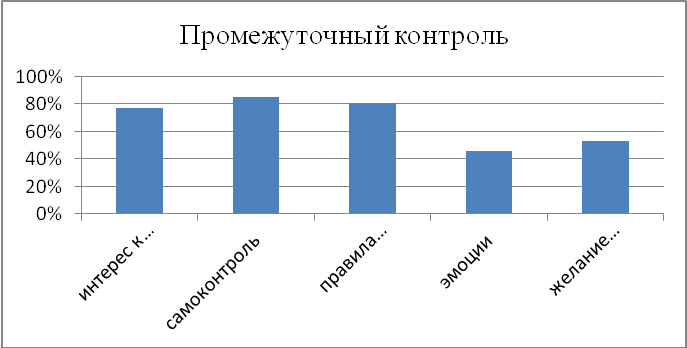 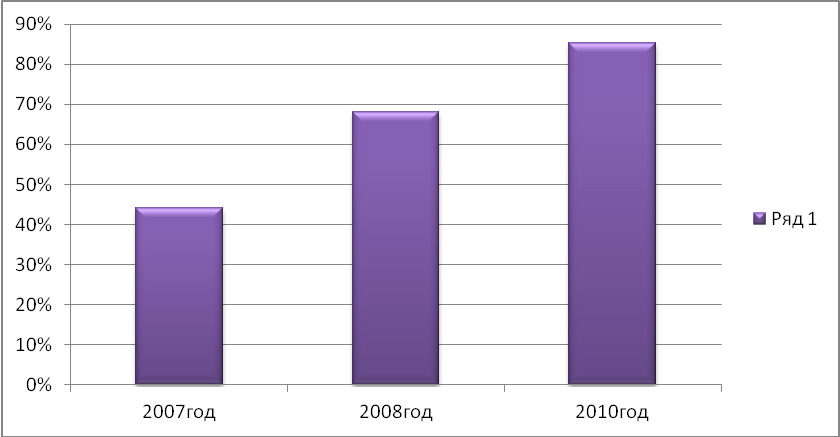 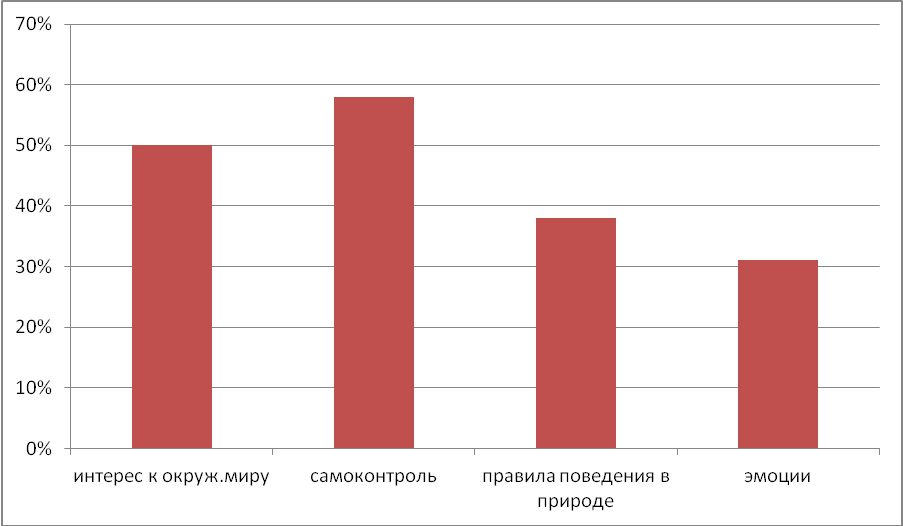 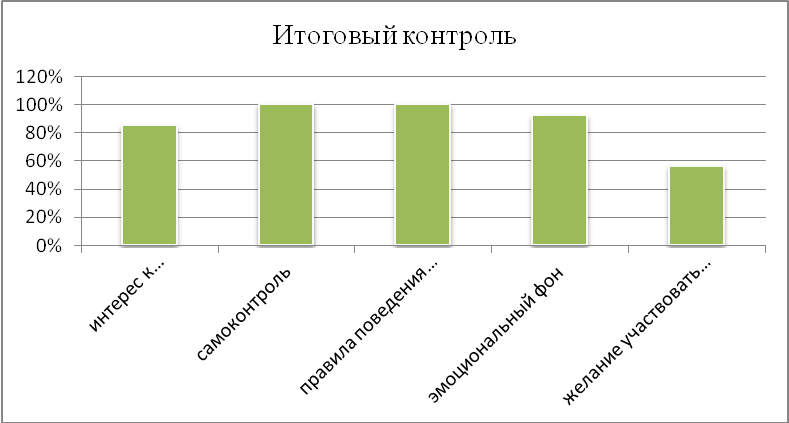 